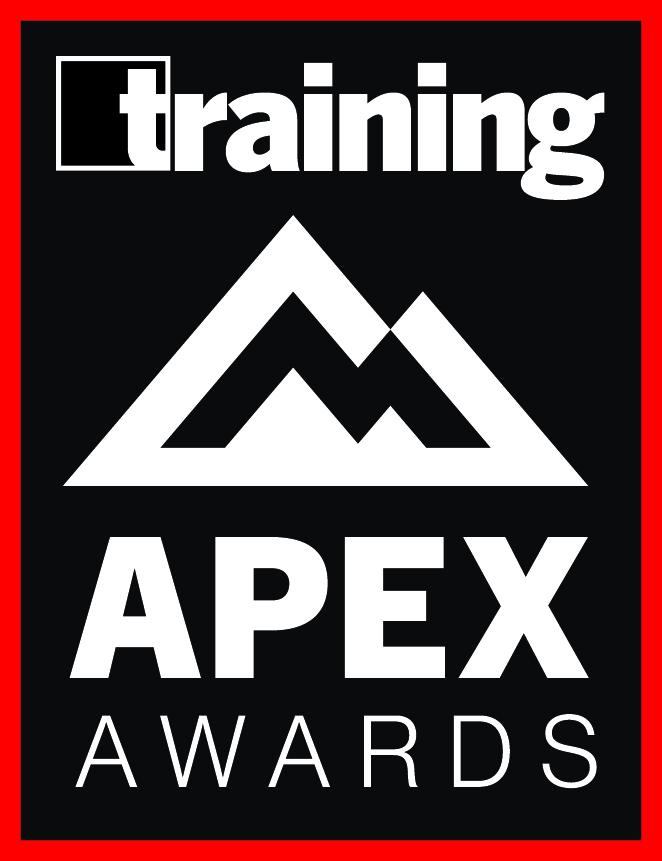 2023 Training APEX Awards Application  Deadline for FINAL Application: 
September 12, 2022Training magazine is pleased to offer the 2023 Training APEX Awards application (we label the application with the year in which winners receive their crystal awards at the Training APEX Awards Gala). This document is locked to accept text only; you can include bulleted items for results, but please DO NOT include charts, graphs, photos, illustrations, callouts, etc. This enables more accurate data capture for the quantitative scoring. We will NOT accept your application in any other format.How do we score the Training APEX Awards application? It is evaluated both quantitatively (72 points of the total score) and qualitatively (52 points of the total score), plus up to 1 bonus point for the previous year’s ranking—for scoring details, please see the Quantitative and Qualitative Scoring Guidelines at: https://trainingmag.com/trainingapexawards/. On the quantitative side, an outside research company scores the application on five different sections as follows:Training Program/Scope (including hours of training, number of trainers, training budget, L&D involvement in business strategy) (worth 21 points)Tuition Reimbursement (worth 8 points)Training Technology Systems and Delivery (worth 7 points)Evaluation/Metrics (worth 16 points)Human Resources (including competency maps, compensation tied to training, employee satisfaction surveys, length of service and turnover, job openings filled by internal candidates, percentage of new hires referred by employees, and company growth) (worth 20 points)On the qualitative side, Training judges (members of the Training Hall of Fame and myself) look for demonstrable Kirkpatrick Level 3 (behavior change) and 4 (business outcomes) results, innovation, success factors, training strategically linked to specific and measurable business goals, corporate commitment to training, potential applicability of best practices companywide and to other organizations and industries, and the ingenuity of outstanding training initiatives and their potential to become best practices. NOTE: We qualitatively score how well you demonstrate training’s part in achieving specific, measurable business or business unit goals (as defined in the Qualitative Scoring Guidelines) in each of these sections: 2.1; 2.2; Best Practices and Outstanding Initiative; 2.64; 3.1; and 3.2. So the more Kirkpatrick Level 3 and Level 4 results linking training to achievement of business or business unit goals you provide, the higher your qualitative score will be.All applicants—whether they earn a spot on the 2023 Training APEX Awards list or not—will receive an overall feedback report and their qualitative scorecard in March 2023.Training magazine hopes that completing this application fosters communication among various divisions at your organization and promotes C-suite awareness of the importance and business benefits of training. Thank you for giving us the opportunity to evaluate your Training function and programs. We look forward to reading your application. If you have questions at any time while filling out the application, please call me at 516.524.3504 or e-mail me at lorri@trainingmag.com.Best,Lorri Freifeld,Editor/PublisherTraining magazineINSTRUCTIONS: PLEASE READ IN FULL1. This MS-Word form is locked and password protected to accept text only. You can include bulleted items for results, but please DO NOT include charts, graphs, photos, illustrations, callouts, etc. You will not be able to change the font or color of the text. We will NOT accept your application in any other format (including PDF). In completing this application, simply place the cursor inside the answer field alongside each question and type your response. 2. We encourage you to fill out this application as completely as possible. Complete each question fully. Incomplete or vague responses may adversely affect your ranking, while specific and/or detailed answers help us determine the appropriate ranking for your company. Please see the Qualitative Scoring Guidelines on https://trainingmag.com/trainingapexawards/ to see the definition and examples of specific, measurable business and business unit goals.3. You may designate certain answers Not For Publication (NFP) if you wish, BUT YOU STILL MUST PROVIDE AN ANSWER (i.e., for the training budget question) in order to obtain points. If there is no NFP box, you can type NFP either before or after the relevant text. We encourage you to use this option sparingly, because one of the benefits of the Training APEX Awards is the dissemination of information, methods, and best practices to the wider training community. NOTE: The copy you provide for Section 3.12 must be approved by your Legal/Risk Review/Communications team prior to submission; it is the one thing on the application that CANNOT be marked NFP.4. Essay questions have word count limits, which are noted in the question. Please observe these limits as much as possible, as we have imposed them in an effort to cope with the number of applications we receive and to ensure a level playing field for all. Essays that exceed the word count by more than 400 words will be docked .25 points.5. On selected questions you will be asked to record your answer using a check box. To check the box, click the mouse in the box. To uncheck it, click in the box again. Please follow the instructions in cases where only one box of a set should be checked. Please be sure you also have checked the box if you provide an example for an answer.6. A note on Spell Checking. Unfortunately, MS-Word will not check spelling on text within a form field. If you need to use spell check, we recommend that you compose your longer text entries in a separate file, check the spelling there, and then copy and paste the corrected text into the application form.7. When you have completed your Training APEX Awards application, please visit http://www.trainingmag.com/apexawards to upload it and pay the $179 processing fee either by credit card or check (the link will provide an address to send the check to) and print out your receipt. Applications without payment will not be processed. All payments must be processed by the application deadline.ALL APPLICATIONS MUST BE UPLOADED BY 11:59 p.m. Eastern on SEPTEMBER 12, 2022. ENTRIES WILL BE JUDGED SOLELY ON THE APPLICATION; PLEASE DO NOT SEND SUPPORTING MATERIALS. If you have any questions about the Training APEX Awards, please e-mail lorri@trainingmag.com.TERMS AND CONDITIONS: By submitting an application for the Training APEX Awards, you give Training magazine permission to publish any information not marked NFP (Not For Publication) and to use the data in any presentation or description of the Training APEX Awards ranking. This includes posting your Best Practice and/or Outstanding Training Initiative submissions on www.trainingmag.com and in the Training Weekly e-newsletter.PART ONE: ABOUT YOUR ORGANIZATIONPART TWO: ABOUT YOUR TRAINING ORGANIZATIONIf possible, please fill out this application based on the training programs throughout your entire organization. If you are referring to U.S.-based programs only or a specific division of the company, for example, please note that.BEST PRACTICE AWARDSAs part of the Training APEX Awards Program, several special BEST PRACTICE AWARDS will be presented. Please nominate TWO formal training program(s) you would like to submit for consideration for this distinction. Although these are separate awards, BOTH Best Practice nominations will factor into the overall qualitative scoring for the Training APEX Awards ranking.Best practices have several characteristics. One is that they aren’t procedures; they’re a choice among options. Another is that they make a difference—they result in more sales, better trained employees, better customer relationships, a better reputation for the company, and so on. Finally, best practices can be replicated; that is, when taught to others, they achieve similar or the same results. So, typically, a best practice has demonstrated consistent results over time, while an outstanding initiative, in contrast, is a strategy that has shown success in one area in a short span of time but has not yet been proven over time in multiple scenarios.Best Practices are scored on: Project scope, linkage to a business or business unit goal, innovation, reinforcement, senior leadership involvement, and Level 3 (behavior change) AND Level 4 (business impact) results.Submissions can be chosen from the formal programs described in Section 2.2 (but don’t have to be). That list includes:Career Counseling; Certification; Coaching; Communications Skills; Compliance Training; Customer Service; Diversity/Equity/Inclusion; Employee Orientation; First-Line Supervisor Development; Health/Wellness Training; Job Rotation; Leadership Development; Mentoring; Professional Skills Training; Remedial Skills Training; Safety Training; Sales Training; Succession Planning; and Technical/IT Skills Training. OUTSTANDING NEW TRAINING INITIATIVE AWARDIn addition to the Best Practice Awards described above, several winners also will receive an OUTSTANDING TRAINING INITIATIVE AWARD. Please note that although these are separate awards, these nominations will factor into the overall qualitative scoring for the Training APEX Awards ranking.To nominate an outstanding initiative for consideration for this award, please describe an outstanding training and development initiative (EXCLUDING the formal programs nominated above for Best Practice Award consideration) that your organization has undertaken in the last 12 months. Such an initiative has shown success (please detail results) in one area in a short span of time but has not yet been proven over time in multiple scenarios. In time, it may become a best practice. The Outstanding Training Initiative is scored on: Project scope, linkage to a business or business unit (NOT L&D) goal, innovation, reinforcement, senior leadership involvement, and Level 3 (behavior change) and/or Level 4 (business impact) results.PART THREE: ABOUT YOUR TRAINING MEASUREMENTPlease print this page for your records.All applicants must submit their application as an MS-Word form document with all of the fields found in the original form (.doc or .docx). Do not attempt to unlock the form or edit content outside of the form fields. PDFs will NOT be accepted. ENTRIES WILL BE JUDGED SOLELY ON THE APPLICATION; PLEASE DO NOT UPLOAD SUPPORTING MATERIALS OR TRY TO ADD GRAPHS, CHARTS, OR IMAGES TO THIS APPLICATION.	PLEASE VISIT http://www.trainingmag.com/apexawards TO REGISTER AND UPLOAD YOUR APPLICATION AND PAY THE $179 PROCESSING FEE BY SEPTEMBER 12, 2022. Our system requires you to pay the fee and upload the application at the same time; if you need/want to pay ahead of time, please do so and then e-mail your application to: Lorri Freifeld at lorri@trainingmag.com.If you have any questions about the Training APEX Awards, please e-mail lorri@trainingmag.com.Thank you for applying for the 2023 Training APEX Awards.Timeline for the Training APEX Awards process:Judging will take place in October and November 2022. All applicants will be told whether they placed on the Training APEX Awards list by the end of November 2022.For those who place, invitations to the 2023 Training APEX Awards Gala (which will be held Monday, February 13, 2023, at Disney’s Coronado Springs Resort in Orlando, FL) will be sent out in December 2022. Feedback reports will be e-mailed by March 2023.1.1	What is the name and address of your company/organization?1.1	What is the name and address of your company/organization?1.1	What is the name and address of your company/organization?1.1	What is the name and address of your company/organization?1.1	What is the name and address of your company/organization?1.1	What is the name and address of your company/organization?Company NameAddressCityState/ProvinceZIP/Postal CodeWebsiteTwitter1.2	What is your contact information?1.2	What is your contact information?1.2	What is your contact information?1.2	What is your contact information?1.2	What is your contact information?1.2	What is your contact information?1.2	What is your contact information?NameTitle PhoneFaxE-mailAddressCityState/ProvinceState/ProvinceZIP/Postal Code1.3	For follow-up purposes only, is there an alternate contact at your organization?1.3	For follow-up purposes only, is there an alternate contact at your organization?1.3	For follow-up purposes only, is there an alternate contact at your organization?1.3	For follow-up purposes only, is there an alternate contact at your organization?1.3	For follow-up purposes only, is there an alternate contact at your organization?1.3	For follow-up purposes only, is there an alternate contact at your organization?1.3	For follow-up purposes only, is there an alternate contact at your organization?NameTitle PhoneFax E-mail AddressCityState/ProvinceState/ProvinceZIP/Postal Code1.4	How would you describe your organization? (Check only 1)1.4	How would you describe your organization? (Check only 1)Global (more than 5 countries)Multinational (2 to 5 countries)U.S.-basedBased in one country other than the U.S.1.5	What were your organization’s annual revenues (both U.S. and worldwide operations) in calendar year 2021-2022 (or your most recently completed fiscal year)?  (Please provide your answer in the form of a WHOLE NUMBER - Do not use words, ranges, or abbreviations.) Check NFP if the value is “Not for Publication.”1.5	What were your organization’s annual revenues (both U.S. and worldwide operations) in calendar year 2021-2022 (or your most recently completed fiscal year)?  (Please provide your answer in the form of a WHOLE NUMBER - Do not use words, ranges, or abbreviations.) Check NFP if the value is “Not for Publication.”1.5	What were your organization’s annual revenues (both U.S. and worldwide operations) in calendar year 2021-2022 (or your most recently completed fiscal year)?  (Please provide your answer in the form of a WHOLE NUMBER - Do not use words, ranges, or abbreviations.) Check NFP if the value is “Not for Publication.”1.5	What were your organization’s annual revenues (both U.S. and worldwide operations) in calendar year 2021-2022 (or your most recently completed fiscal year)?  (Please provide your answer in the form of a WHOLE NUMBER - Do not use words, ranges, or abbreviations.) Check NFP if the value is “Not for Publication.”U.S. Operations$      	NFPTotal Worldwide$      NFP   1.6	How many employees are there in your organization? (Please provide your answer in the form of a WHOLE NUMBER - Do not use words, ranges, or abbreviations.)   1.6	How many employees are there in your organization? (Please provide your answer in the form of a WHOLE NUMBER - Do not use words, ranges, or abbreviations.)United States:Total Worldwide:1.7	Which of the following best describes your organization's primary business activity?              (Select only one.)1.7	Which of the following best describes your organization's primary business activity?              (Select only one.)1.7	Which of the following best describes your organization's primary business activity?              (Select only one.)1.7	Which of the following best describes your organization's primary business activity?              (Select only one.)Business Services IT/TechnologyConstruction ManufacturingConsultingReal EstateEducational Services/Academic InstitutionRetailFinance/BankingSafetyGovernment and MilitaryTransportationHealth/Medical Services UtilitiesHospitality (food, lodging) Wholesale/Distribution InsuranceOther:      1.8	Please describe in 50-100 words exactly what your company/organization does.2.0a	SUMMARY: Please explain the Top 3 compelling reasons why your organization should be named to the 2023 Training APEX Awards list—what sets it apart from an employee learning and development/training perspective. And provide a measurable outcome that substantiates one of the reasons.(WORD LIMIT: 200 WORDS FOR EACH REASON; 100 WORDS FOR THE OUTCOME) Reason #1: Reason #2: Reason #3: Detail a measurable outcome (can be an L&D/training OR business outcome) that substantiates one of the reasons: 2.0b	INNOVATION: Please provide an example of training innovation overall, of a first-time training innovation at your company, and a training innovation you pioneered in your industry, along with an L&D/training OR business outcome for each.(WORD LIMIT: 400 WORDS TOTAL) Describe something innovative your organization did with training in the last year (can pertain to facilitation, delivery, evaluation, content development, a specific program, etc.): Detail the outcome (can be an L&D/training OR business outcome): (WORD LIMIT: 400 WORDS TOTAL) Describe something innovative your organization did with training in the last year that it had never done before: Detail the outcome (can be an L&D/training OR business outcome): (WORD LIMIT: 400 WORDS TOTAL) Describe something innovative your organization did with training in the last year that no one else in your industry is doing: Detail the outcome (can be an L&D/training OR business outcome): 2.1	GOALS: List 3 of your organization’s specific, measurable numerical business goals/objectives (can be overall business goals or business unit—but not L&D—goals) in 2021-2022, AND describe how a specific training program sought to achieve each goal, AND provide an example of Kirkpatrick Level 3 (behavior change) or Level 4 (business impact) results for EACH goal. (WORD LIMIT: 400 WORDS FOR EACH GOAL SECTION)GOAL #1List the Strategic Business Goal to Be Achieved (provide a specific, measurable goal): Identify a Specific Training Program and Demonstrate the Linkage Between It and the Strategic Goal: Indicate Level 3 (behavior change) or Level 4 (business impact) Results Achieved Tied to the Goal: GOAL #2List the Strategic Business Goal to Be Achieved (provide a specific, measurable goal): Identify a Specific Training Program and Demonstrate the Linkage Between It and the Strategic Goal: Indicate Level 3 (behavior change) or Level 4 (business impact) Results Achieved Tied to the Goal: GOAL #3List the Strategic Business Goal to Be Achieved (provide a specific, measurable goal): Identify a Specific Training Program and Demonstrate the Linkage Between It and the Strategic Goal: Indicate Level 3 (behavior change) or Level 4 (business impact) Results Achieved Tied to the Goal: 2.2	Using the scale below, please indicate which of the following formal training programs your organization uses, how often it’s used, AND include a specific example of a successful program, the specific, measurable, and numerical business or business unit (not L&D) goal it aimed to help achieve (NOTE: The goal must be relevant to the category), and Kirkpatrick Level 3 (behavior change as reported by a third party such as a manager, direct report, colleague, or customer/patient) or Level 4 (business impact) results that show the program successfully helped to achieve the business goal. 2.2	Using the scale below, please indicate which of the following formal training programs your organization uses, how often it’s used, AND include a specific example of a successful program, the specific, measurable, and numerical business or business unit (not L&D) goal it aimed to help achieve (NOTE: The goal must be relevant to the category), and Kirkpatrick Level 3 (behavior change as reported by a third party such as a manager, direct report, colleague, or customer/patient) or Level 4 (business impact) results that show the program successfully helped to achieve the business goal. 2.2	Using the scale below, please indicate which of the following formal training programs your organization uses, how often it’s used, AND include a specific example of a successful program, the specific, measurable, and numerical business or business unit (not L&D) goal it aimed to help achieve (NOTE: The goal must be relevant to the category), and Kirkpatrick Level 3 (behavior change as reported by a third party such as a manager, direct report, colleague, or customer/patient) or Level 4 (business impact) results that show the program successfully helped to achieve the business goal. 2.2	Using the scale below, please indicate which of the following formal training programs your organization uses, how often it’s used, AND include a specific example of a successful program, the specific, measurable, and numerical business or business unit (not L&D) goal it aimed to help achieve (NOTE: The goal must be relevant to the category), and Kirkpatrick Level 3 (behavior change as reported by a third party such as a manager, direct report, colleague, or customer/patient) or Level 4 (business impact) results that show the program successfully helped to achieve the business goal. 2.2	Using the scale below, please indicate which of the following formal training programs your organization uses, how often it’s used, AND include a specific example of a successful program, the specific, measurable, and numerical business or business unit (not L&D) goal it aimed to help achieve (NOTE: The goal must be relevant to the category), and Kirkpatrick Level 3 (behavior change as reported by a third party such as a manager, direct report, colleague, or customer/patient) or Level 4 (business impact) results that show the program successfully helped to achieve the business goal. 2.2	Using the scale below, please indicate which of the following formal training programs your organization uses, how often it’s used, AND include a specific example of a successful program, the specific, measurable, and numerical business or business unit (not L&D) goal it aimed to help achieve (NOTE: The goal must be relevant to the category), and Kirkpatrick Level 3 (behavior change as reported by a third party such as a manager, direct report, colleague, or customer/patient) or Level 4 (business impact) results that show the program successfully helped to achieve the business goal. 2.2	Using the scale below, please indicate which of the following formal training programs your organization uses, how often it’s used, AND include a specific example of a successful program, the specific, measurable, and numerical business or business unit (not L&D) goal it aimed to help achieve (NOTE: The goal must be relevant to the category), and Kirkpatrick Level 3 (behavior change as reported by a third party such as a manager, direct report, colleague, or customer/patient) or Level 4 (business impact) results that show the program successfully helped to achieve the business goal. 2.2	Using the scale below, please indicate which of the following formal training programs your organization uses, how often it’s used, AND include a specific example of a successful program, the specific, measurable, and numerical business or business unit (not L&D) goal it aimed to help achieve (NOTE: The goal must be relevant to the category), and Kirkpatrick Level 3 (behavior change as reported by a third party such as a manager, direct report, colleague, or customer/patient) or Level 4 (business impact) results that show the program successfully helped to achieve the business goal. 2.2	Using the scale below, please indicate which of the following formal training programs your organization uses, how often it’s used, AND include a specific example of a successful program, the specific, measurable, and numerical business or business unit (not L&D) goal it aimed to help achieve (NOTE: The goal must be relevant to the category), and Kirkpatrick Level 3 (behavior change as reported by a third party such as a manager, direct report, colleague, or customer/patient) or Level 4 (business impact) results that show the program successfully helped to achieve the business goal. 2.2	Using the scale below, please indicate which of the following formal training programs your organization uses, how often it’s used, AND include a specific example of a successful program, the specific, measurable, and numerical business or business unit (not L&D) goal it aimed to help achieve (NOTE: The goal must be relevant to the category), and Kirkpatrick Level 3 (behavior change as reported by a third party such as a manager, direct report, colleague, or customer/patient) or Level 4 (business impact) results that show the program successfully helped to achieve the business goal. 2.2	Using the scale below, please indicate which of the following formal training programs your organization uses, how often it’s used, AND include a specific example of a successful program, the specific, measurable, and numerical business or business unit (not L&D) goal it aimed to help achieve (NOTE: The goal must be relevant to the category), and Kirkpatrick Level 3 (behavior change as reported by a third party such as a manager, direct report, colleague, or customer/patient) or Level 4 (business impact) results that show the program successfully helped to achieve the business goal. Career Counseling:AlwaysAlwaysOftenOftenSeldomSeldomNeverNeverCareer Counseling:(WORD LIMIT: 600 WORDS TOTAL)Detail a Specific Program: List the Business Goal to Be Achieved (provide a specific, measurable goal): Indicate Level 3 (behavior change) or Level 4 (business impact) Results Achieved Tied to the Goal: (WORD LIMIT: 600 WORDS TOTAL)Detail a Specific Program: List the Business Goal to Be Achieved (provide a specific, measurable goal): Indicate Level 3 (behavior change) or Level 4 (business impact) Results Achieved Tied to the Goal: (WORD LIMIT: 600 WORDS TOTAL)Detail a Specific Program: List the Business Goal to Be Achieved (provide a specific, measurable goal): Indicate Level 3 (behavior change) or Level 4 (business impact) Results Achieved Tied to the Goal: (WORD LIMIT: 600 WORDS TOTAL)Detail a Specific Program: List the Business Goal to Be Achieved (provide a specific, measurable goal): Indicate Level 3 (behavior change) or Level 4 (business impact) Results Achieved Tied to the Goal: (WORD LIMIT: 600 WORDS TOTAL)Detail a Specific Program: List the Business Goal to Be Achieved (provide a specific, measurable goal): Indicate Level 3 (behavior change) or Level 4 (business impact) Results Achieved Tied to the Goal: (WORD LIMIT: 600 WORDS TOTAL)Detail a Specific Program: List the Business Goal to Be Achieved (provide a specific, measurable goal): Indicate Level 3 (behavior change) or Level 4 (business impact) Results Achieved Tied to the Goal: (WORD LIMIT: 600 WORDS TOTAL)Detail a Specific Program: List the Business Goal to Be Achieved (provide a specific, measurable goal): Indicate Level 3 (behavior change) or Level 4 (business impact) Results Achieved Tied to the Goal: (WORD LIMIT: 600 WORDS TOTAL)Detail a Specific Program: List the Business Goal to Be Achieved (provide a specific, measurable goal): Indicate Level 3 (behavior change) or Level 4 (business impact) Results Achieved Tied to the Goal: (WORD LIMIT: 600 WORDS TOTAL)Detail a Specific Program: List the Business Goal to Be Achieved (provide a specific, measurable goal): Indicate Level 3 (behavior change) or Level 4 (business impact) Results Achieved Tied to the Goal: (WORD LIMIT: 600 WORDS TOTAL)Detail a Specific Program: List the Business Goal to Be Achieved (provide a specific, measurable goal): Indicate Level 3 (behavior change) or Level 4 (business impact) Results Achieved Tied to the Goal: (WORD LIMIT: 600 WORDS TOTAL)Detail a Specific Program: List the Business Goal to Be Achieved (provide a specific, measurable goal): Indicate Level 3 (behavior change) or Level 4 (business impact) Results Achieved Tied to the Goal: Certification/
Digital Credentials: AlwaysAlwaysOftenOftenSeldomSeldomNeverNeverCertification/
Digital Credentials: (WORD LIMIT: 600 WORDS TOTAL)Detail a Specific Program: List the Business Goal to Be Achieved (provide a specific, measurable goal): Indicate Level 3 (behavior change) or Level 4 (business impact) Results Achieved Tied to the Goal: (WORD LIMIT: 600 WORDS TOTAL)Detail a Specific Program: List the Business Goal to Be Achieved (provide a specific, measurable goal): Indicate Level 3 (behavior change) or Level 4 (business impact) Results Achieved Tied to the Goal: (WORD LIMIT: 600 WORDS TOTAL)Detail a Specific Program: List the Business Goal to Be Achieved (provide a specific, measurable goal): Indicate Level 3 (behavior change) or Level 4 (business impact) Results Achieved Tied to the Goal: (WORD LIMIT: 600 WORDS TOTAL)Detail a Specific Program: List the Business Goal to Be Achieved (provide a specific, measurable goal): Indicate Level 3 (behavior change) or Level 4 (business impact) Results Achieved Tied to the Goal: (WORD LIMIT: 600 WORDS TOTAL)Detail a Specific Program: List the Business Goal to Be Achieved (provide a specific, measurable goal): Indicate Level 3 (behavior change) or Level 4 (business impact) Results Achieved Tied to the Goal: (WORD LIMIT: 600 WORDS TOTAL)Detail a Specific Program: List the Business Goal to Be Achieved (provide a specific, measurable goal): Indicate Level 3 (behavior change) or Level 4 (business impact) Results Achieved Tied to the Goal: (WORD LIMIT: 600 WORDS TOTAL)Detail a Specific Program: List the Business Goal to Be Achieved (provide a specific, measurable goal): Indicate Level 3 (behavior change) or Level 4 (business impact) Results Achieved Tied to the Goal: (WORD LIMIT: 600 WORDS TOTAL)Detail a Specific Program: List the Business Goal to Be Achieved (provide a specific, measurable goal): Indicate Level 3 (behavior change) or Level 4 (business impact) Results Achieved Tied to the Goal: (WORD LIMIT: 600 WORDS TOTAL)Detail a Specific Program: List the Business Goal to Be Achieved (provide a specific, measurable goal): Indicate Level 3 (behavior change) or Level 4 (business impact) Results Achieved Tied to the Goal: (WORD LIMIT: 600 WORDS TOTAL)Detail a Specific Program: List the Business Goal to Be Achieved (provide a specific, measurable goal): Indicate Level 3 (behavior change) or Level 4 (business impact) Results Achieved Tied to the Goal: (WORD LIMIT: 600 WORDS TOTAL)Detail a Specific Program: List the Business Goal to Be Achieved (provide a specific, measurable goal): Indicate Level 3 (behavior change) or Level 4 (business impact) Results Achieved Tied to the Goal: Coaching: AlwaysAlwaysOftenOftenSeldomSeldomNeverNeverCoaching: (WORD LIMIT: 600 WORDS TOTAL)Detail a Specific Program: List the Business Goal to Be Achieved (provide a specific, measurable goal): Indicate Level 3 (behavior change) or Level 4 (business impact) Results Achieved Tied to the Goal: (WORD LIMIT: 600 WORDS TOTAL)Detail a Specific Program: List the Business Goal to Be Achieved (provide a specific, measurable goal): Indicate Level 3 (behavior change) or Level 4 (business impact) Results Achieved Tied to the Goal: (WORD LIMIT: 600 WORDS TOTAL)Detail a Specific Program: List the Business Goal to Be Achieved (provide a specific, measurable goal): Indicate Level 3 (behavior change) or Level 4 (business impact) Results Achieved Tied to the Goal: (WORD LIMIT: 600 WORDS TOTAL)Detail a Specific Program: List the Business Goal to Be Achieved (provide a specific, measurable goal): Indicate Level 3 (behavior change) or Level 4 (business impact) Results Achieved Tied to the Goal: (WORD LIMIT: 600 WORDS TOTAL)Detail a Specific Program: List the Business Goal to Be Achieved (provide a specific, measurable goal): Indicate Level 3 (behavior change) or Level 4 (business impact) Results Achieved Tied to the Goal: (WORD LIMIT: 600 WORDS TOTAL)Detail a Specific Program: List the Business Goal to Be Achieved (provide a specific, measurable goal): Indicate Level 3 (behavior change) or Level 4 (business impact) Results Achieved Tied to the Goal: (WORD LIMIT: 600 WORDS TOTAL)Detail a Specific Program: List the Business Goal to Be Achieved (provide a specific, measurable goal): Indicate Level 3 (behavior change) or Level 4 (business impact) Results Achieved Tied to the Goal: (WORD LIMIT: 600 WORDS TOTAL)Detail a Specific Program: List the Business Goal to Be Achieved (provide a specific, measurable goal): Indicate Level 3 (behavior change) or Level 4 (business impact) Results Achieved Tied to the Goal: (WORD LIMIT: 600 WORDS TOTAL)Detail a Specific Program: List the Business Goal to Be Achieved (provide a specific, measurable goal): Indicate Level 3 (behavior change) or Level 4 (business impact) Results Achieved Tied to the Goal: (WORD LIMIT: 600 WORDS TOTAL)Detail a Specific Program: List the Business Goal to Be Achieved (provide a specific, measurable goal): Indicate Level 3 (behavior change) or Level 4 (business impact) Results Achieved Tied to the Goal: (WORD LIMIT: 600 WORDS TOTAL)Detail a Specific Program: List the Business Goal to Be Achieved (provide a specific, measurable goal): Indicate Level 3 (behavior change) or Level 4 (business impact) Results Achieved Tied to the Goal: Communications Skills:Communications Skills:AlwaysAlwaysOftenOftenSeldomSeldomNeverNeverCommunications Skills:Communications Skills:(WORD LIMIT: 600 WORDS TOTAL)Detail a Specific Program: List the Business Goal to Be Achieved (provide a specific, measurable goal): Indicate Level 3 (behavior change) or Level 4 (business impact) Results Achieved Tied to the Goal: (WORD LIMIT: 600 WORDS TOTAL)Detail a Specific Program: List the Business Goal to Be Achieved (provide a specific, measurable goal): Indicate Level 3 (behavior change) or Level 4 (business impact) Results Achieved Tied to the Goal: (WORD LIMIT: 600 WORDS TOTAL)Detail a Specific Program: List the Business Goal to Be Achieved (provide a specific, measurable goal): Indicate Level 3 (behavior change) or Level 4 (business impact) Results Achieved Tied to the Goal: (WORD LIMIT: 600 WORDS TOTAL)Detail a Specific Program: List the Business Goal to Be Achieved (provide a specific, measurable goal): Indicate Level 3 (behavior change) or Level 4 (business impact) Results Achieved Tied to the Goal: (WORD LIMIT: 600 WORDS TOTAL)Detail a Specific Program: List the Business Goal to Be Achieved (provide a specific, measurable goal): Indicate Level 3 (behavior change) or Level 4 (business impact) Results Achieved Tied to the Goal: (WORD LIMIT: 600 WORDS TOTAL)Detail a Specific Program: List the Business Goal to Be Achieved (provide a specific, measurable goal): Indicate Level 3 (behavior change) or Level 4 (business impact) Results Achieved Tied to the Goal: (WORD LIMIT: 600 WORDS TOTAL)Detail a Specific Program: List the Business Goal to Be Achieved (provide a specific, measurable goal): Indicate Level 3 (behavior change) or Level 4 (business impact) Results Achieved Tied to the Goal: (WORD LIMIT: 600 WORDS TOTAL)Detail a Specific Program: List the Business Goal to Be Achieved (provide a specific, measurable goal): Indicate Level 3 (behavior change) or Level 4 (business impact) Results Achieved Tied to the Goal: (WORD LIMIT: 600 WORDS TOTAL)Detail a Specific Program: List the Business Goal to Be Achieved (provide a specific, measurable goal): Indicate Level 3 (behavior change) or Level 4 (business impact) Results Achieved Tied to the Goal: (WORD LIMIT: 600 WORDS TOTAL)Detail a Specific Program: List the Business Goal to Be Achieved (provide a specific, measurable goal): Indicate Level 3 (behavior change) or Level 4 (business impact) Results Achieved Tied to the Goal: (WORD LIMIT: 600 WORDS TOTAL)Detail a Specific Program: List the Business Goal to Be Achieved (provide a specific, measurable goal): Indicate Level 3 (behavior change) or Level 4 (business impact) Results Achieved Tied to the Goal: Compliance Training: 	AlwaysAlwaysOftenOftenSeldomSeldomNeverNeverCompliance Training: 	(WORD LIMIT: 600 WORDS TOTAL)Detail a Specific Program: List the Business Goal to Be Achieved (provide a specific, measurable goal): Indicate Level 3 (behavior change) or Level 4 (business impact) Results Achieved Tied to the Goal: (WORD LIMIT: 600 WORDS TOTAL)Detail a Specific Program: List the Business Goal to Be Achieved (provide a specific, measurable goal): Indicate Level 3 (behavior change) or Level 4 (business impact) Results Achieved Tied to the Goal: (WORD LIMIT: 600 WORDS TOTAL)Detail a Specific Program: List the Business Goal to Be Achieved (provide a specific, measurable goal): Indicate Level 3 (behavior change) or Level 4 (business impact) Results Achieved Tied to the Goal: (WORD LIMIT: 600 WORDS TOTAL)Detail a Specific Program: List the Business Goal to Be Achieved (provide a specific, measurable goal): Indicate Level 3 (behavior change) or Level 4 (business impact) Results Achieved Tied to the Goal: (WORD LIMIT: 600 WORDS TOTAL)Detail a Specific Program: List the Business Goal to Be Achieved (provide a specific, measurable goal): Indicate Level 3 (behavior change) or Level 4 (business impact) Results Achieved Tied to the Goal: (WORD LIMIT: 600 WORDS TOTAL)Detail a Specific Program: List the Business Goal to Be Achieved (provide a specific, measurable goal): Indicate Level 3 (behavior change) or Level 4 (business impact) Results Achieved Tied to the Goal: (WORD LIMIT: 600 WORDS TOTAL)Detail a Specific Program: List the Business Goal to Be Achieved (provide a specific, measurable goal): Indicate Level 3 (behavior change) or Level 4 (business impact) Results Achieved Tied to the Goal: (WORD LIMIT: 600 WORDS TOTAL)Detail a Specific Program: List the Business Goal to Be Achieved (provide a specific, measurable goal): Indicate Level 3 (behavior change) or Level 4 (business impact) Results Achieved Tied to the Goal: (WORD LIMIT: 600 WORDS TOTAL)Detail a Specific Program: List the Business Goal to Be Achieved (provide a specific, measurable goal): Indicate Level 3 (behavior change) or Level 4 (business impact) Results Achieved Tied to the Goal: (WORD LIMIT: 600 WORDS TOTAL)Detail a Specific Program: List the Business Goal to Be Achieved (provide a specific, measurable goal): Indicate Level 3 (behavior change) or Level 4 (business impact) Results Achieved Tied to the Goal: (WORD LIMIT: 600 WORDS TOTAL)Detail a Specific Program: List the Business Goal to Be Achieved (provide a specific, measurable goal): Indicate Level 3 (behavior change) or Level 4 (business impact) Results Achieved Tied to the Goal: Customer Service: 	AlwaysAlwaysOftenOftenSeldomSeldomNeverNeverCustomer Service: 	(WORD LIMIT: 600 WORDS TOTAL)Detail a Specific Program: List the Business Goal to Be Achieved (provide a specific, measurable goal): Indicate Level 3 (behavior change) or Level 4 (business impact) Results Achieved Tied to the Goal: (WORD LIMIT: 600 WORDS TOTAL)Detail a Specific Program: List the Business Goal to Be Achieved (provide a specific, measurable goal): Indicate Level 3 (behavior change) or Level 4 (business impact) Results Achieved Tied to the Goal: (WORD LIMIT: 600 WORDS TOTAL)Detail a Specific Program: List the Business Goal to Be Achieved (provide a specific, measurable goal): Indicate Level 3 (behavior change) or Level 4 (business impact) Results Achieved Tied to the Goal: (WORD LIMIT: 600 WORDS TOTAL)Detail a Specific Program: List the Business Goal to Be Achieved (provide a specific, measurable goal): Indicate Level 3 (behavior change) or Level 4 (business impact) Results Achieved Tied to the Goal: (WORD LIMIT: 600 WORDS TOTAL)Detail a Specific Program: List the Business Goal to Be Achieved (provide a specific, measurable goal): Indicate Level 3 (behavior change) or Level 4 (business impact) Results Achieved Tied to the Goal: (WORD LIMIT: 600 WORDS TOTAL)Detail a Specific Program: List the Business Goal to Be Achieved (provide a specific, measurable goal): Indicate Level 3 (behavior change) or Level 4 (business impact) Results Achieved Tied to the Goal: (WORD LIMIT: 600 WORDS TOTAL)Detail a Specific Program: List the Business Goal to Be Achieved (provide a specific, measurable goal): Indicate Level 3 (behavior change) or Level 4 (business impact) Results Achieved Tied to the Goal: (WORD LIMIT: 600 WORDS TOTAL)Detail a Specific Program: List the Business Goal to Be Achieved (provide a specific, measurable goal): Indicate Level 3 (behavior change) or Level 4 (business impact) Results Achieved Tied to the Goal: (WORD LIMIT: 600 WORDS TOTAL)Detail a Specific Program: List the Business Goal to Be Achieved (provide a specific, measurable goal): Indicate Level 3 (behavior change) or Level 4 (business impact) Results Achieved Tied to the Goal: (WORD LIMIT: 600 WORDS TOTAL)Detail a Specific Program: List the Business Goal to Be Achieved (provide a specific, measurable goal): Indicate Level 3 (behavior change) or Level 4 (business impact) Results Achieved Tied to the Goal: (WORD LIMIT: 600 WORDS TOTAL)Detail a Specific Program: List the Business Goal to Be Achieved (provide a specific, measurable goal): Indicate Level 3 (behavior change) or Level 4 (business impact) Results Achieved Tied to the Goal: Diversity/Equity/Inclusion:AlwaysAlwaysOftenOftenSeldomSeldomNeverNeverDiversity/Equity/Inclusion:(WORD LIMIT: 600 WORDS TOTAL)Detail a Specific Program: List the Business Goal to Be Achieved (provide a specific, measurable goal): Indicate Level 3 (behavior change) or Level 4 (business impact) Results Achieved Tied to the Goal: (WORD LIMIT: 600 WORDS TOTAL)Detail a Specific Program: List the Business Goal to Be Achieved (provide a specific, measurable goal): Indicate Level 3 (behavior change) or Level 4 (business impact) Results Achieved Tied to the Goal: (WORD LIMIT: 600 WORDS TOTAL)Detail a Specific Program: List the Business Goal to Be Achieved (provide a specific, measurable goal): Indicate Level 3 (behavior change) or Level 4 (business impact) Results Achieved Tied to the Goal: (WORD LIMIT: 600 WORDS TOTAL)Detail a Specific Program: List the Business Goal to Be Achieved (provide a specific, measurable goal): Indicate Level 3 (behavior change) or Level 4 (business impact) Results Achieved Tied to the Goal: (WORD LIMIT: 600 WORDS TOTAL)Detail a Specific Program: List the Business Goal to Be Achieved (provide a specific, measurable goal): Indicate Level 3 (behavior change) or Level 4 (business impact) Results Achieved Tied to the Goal: (WORD LIMIT: 600 WORDS TOTAL)Detail a Specific Program: List the Business Goal to Be Achieved (provide a specific, measurable goal): Indicate Level 3 (behavior change) or Level 4 (business impact) Results Achieved Tied to the Goal: (WORD LIMIT: 600 WORDS TOTAL)Detail a Specific Program: List the Business Goal to Be Achieved (provide a specific, measurable goal): Indicate Level 3 (behavior change) or Level 4 (business impact) Results Achieved Tied to the Goal: (WORD LIMIT: 600 WORDS TOTAL)Detail a Specific Program: List the Business Goal to Be Achieved (provide a specific, measurable goal): Indicate Level 3 (behavior change) or Level 4 (business impact) Results Achieved Tied to the Goal: (WORD LIMIT: 600 WORDS TOTAL)Detail a Specific Program: List the Business Goal to Be Achieved (provide a specific, measurable goal): Indicate Level 3 (behavior change) or Level 4 (business impact) Results Achieved Tied to the Goal: (WORD LIMIT: 600 WORDS TOTAL)Detail a Specific Program: List the Business Goal to Be Achieved (provide a specific, measurable goal): Indicate Level 3 (behavior change) or Level 4 (business impact) Results Achieved Tied to the Goal: (WORD LIMIT: 600 WORDS TOTAL)Detail a Specific Program: List the Business Goal to Be Achieved (provide a specific, measurable goal): Indicate Level 3 (behavior change) or Level 4 (business impact) Results Achieved Tied to the Goal: Employee Orientation /Onboarding:AlwaysAlwaysOftenOftenSeldomSeldomNeverNeverEmployee Orientation /Onboarding:(WORD LIMIT: 600 WORDS TOTAL)Detail a Specific Program: List the Business Goal to Be Achieved (provide a specific, measurable goal): Indicate Level 3 (behavior change) or Level 4 (business impact) Results Achieved Tied to the Goal: (WORD LIMIT: 600 WORDS TOTAL)Detail a Specific Program: List the Business Goal to Be Achieved (provide a specific, measurable goal): Indicate Level 3 (behavior change) or Level 4 (business impact) Results Achieved Tied to the Goal: (WORD LIMIT: 600 WORDS TOTAL)Detail a Specific Program: List the Business Goal to Be Achieved (provide a specific, measurable goal): Indicate Level 3 (behavior change) or Level 4 (business impact) Results Achieved Tied to the Goal: (WORD LIMIT: 600 WORDS TOTAL)Detail a Specific Program: List the Business Goal to Be Achieved (provide a specific, measurable goal): Indicate Level 3 (behavior change) or Level 4 (business impact) Results Achieved Tied to the Goal: (WORD LIMIT: 600 WORDS TOTAL)Detail a Specific Program: List the Business Goal to Be Achieved (provide a specific, measurable goal): Indicate Level 3 (behavior change) or Level 4 (business impact) Results Achieved Tied to the Goal: (WORD LIMIT: 600 WORDS TOTAL)Detail a Specific Program: List the Business Goal to Be Achieved (provide a specific, measurable goal): Indicate Level 3 (behavior change) or Level 4 (business impact) Results Achieved Tied to the Goal: (WORD LIMIT: 600 WORDS TOTAL)Detail a Specific Program: List the Business Goal to Be Achieved (provide a specific, measurable goal): Indicate Level 3 (behavior change) or Level 4 (business impact) Results Achieved Tied to the Goal: (WORD LIMIT: 600 WORDS TOTAL)Detail a Specific Program: List the Business Goal to Be Achieved (provide a specific, measurable goal): Indicate Level 3 (behavior change) or Level 4 (business impact) Results Achieved Tied to the Goal: (WORD LIMIT: 600 WORDS TOTAL)Detail a Specific Program: List the Business Goal to Be Achieved (provide a specific, measurable goal): Indicate Level 3 (behavior change) or Level 4 (business impact) Results Achieved Tied to the Goal: (WORD LIMIT: 600 WORDS TOTAL)Detail a Specific Program: List the Business Goal to Be Achieved (provide a specific, measurable goal): Indicate Level 3 (behavior change) or Level 4 (business impact) Results Achieved Tied to the Goal: (WORD LIMIT: 600 WORDS TOTAL)Detail a Specific Program: List the Business Goal to Be Achieved (provide a specific, measurable goal): Indicate Level 3 (behavior change) or Level 4 (business impact) Results Achieved Tied to the Goal: First-Line Supervisor Development:AlwaysAlwaysOftenOftenSeldomSeldomNeverNeverFirst-Line Supervisor Development:(WORD LIMIT: 600 WORDS TOTAL)Detail a Specific Program: List the Business Goal to Be Achieved (provide a specific, measurable goal): Indicate Level 3 (behavior change) or Level 4 (business impact) Results Achieved Tied to the Goal: (WORD LIMIT: 600 WORDS TOTAL)Detail a Specific Program: List the Business Goal to Be Achieved (provide a specific, measurable goal): Indicate Level 3 (behavior change) or Level 4 (business impact) Results Achieved Tied to the Goal: (WORD LIMIT: 600 WORDS TOTAL)Detail a Specific Program: List the Business Goal to Be Achieved (provide a specific, measurable goal): Indicate Level 3 (behavior change) or Level 4 (business impact) Results Achieved Tied to the Goal: (WORD LIMIT: 600 WORDS TOTAL)Detail a Specific Program: List the Business Goal to Be Achieved (provide a specific, measurable goal): Indicate Level 3 (behavior change) or Level 4 (business impact) Results Achieved Tied to the Goal: (WORD LIMIT: 600 WORDS TOTAL)Detail a Specific Program: List the Business Goal to Be Achieved (provide a specific, measurable goal): Indicate Level 3 (behavior change) or Level 4 (business impact) Results Achieved Tied to the Goal: (WORD LIMIT: 600 WORDS TOTAL)Detail a Specific Program: List the Business Goal to Be Achieved (provide a specific, measurable goal): Indicate Level 3 (behavior change) or Level 4 (business impact) Results Achieved Tied to the Goal: (WORD LIMIT: 600 WORDS TOTAL)Detail a Specific Program: List the Business Goal to Be Achieved (provide a specific, measurable goal): Indicate Level 3 (behavior change) or Level 4 (business impact) Results Achieved Tied to the Goal: (WORD LIMIT: 600 WORDS TOTAL)Detail a Specific Program: List the Business Goal to Be Achieved (provide a specific, measurable goal): Indicate Level 3 (behavior change) or Level 4 (business impact) Results Achieved Tied to the Goal: (WORD LIMIT: 600 WORDS TOTAL)Detail a Specific Program: List the Business Goal to Be Achieved (provide a specific, measurable goal): Indicate Level 3 (behavior change) or Level 4 (business impact) Results Achieved Tied to the Goal: (WORD LIMIT: 600 WORDS TOTAL)Detail a Specific Program: List the Business Goal to Be Achieved (provide a specific, measurable goal): Indicate Level 3 (behavior change) or Level 4 (business impact) Results Achieved Tied to the Goal: (WORD LIMIT: 600 WORDS TOTAL)Detail a Specific Program: List the Business Goal to Be Achieved (provide a specific, measurable goal): Indicate Level 3 (behavior change) or Level 4 (business impact) Results Achieved Tied to the Goal: Health/Wellness Training:AlwaysAlwaysOftenOftenSeldomSeldomNeverNeverHealth/Wellness Training:(WORD LIMIT: 600 WORDS TOTAL)Detail a Specific Program: List the Business Goal to Be Achieved (provide a specific, measurable goal): Indicate Level 3 (behavior change) or Level 4 (business impact) Results Achieved Tied to the Goal: (WORD LIMIT: 600 WORDS TOTAL)Detail a Specific Program: List the Business Goal to Be Achieved (provide a specific, measurable goal): Indicate Level 3 (behavior change) or Level 4 (business impact) Results Achieved Tied to the Goal: (WORD LIMIT: 600 WORDS TOTAL)Detail a Specific Program: List the Business Goal to Be Achieved (provide a specific, measurable goal): Indicate Level 3 (behavior change) or Level 4 (business impact) Results Achieved Tied to the Goal: (WORD LIMIT: 600 WORDS TOTAL)Detail a Specific Program: List the Business Goal to Be Achieved (provide a specific, measurable goal): Indicate Level 3 (behavior change) or Level 4 (business impact) Results Achieved Tied to the Goal: (WORD LIMIT: 600 WORDS TOTAL)Detail a Specific Program: List the Business Goal to Be Achieved (provide a specific, measurable goal): Indicate Level 3 (behavior change) or Level 4 (business impact) Results Achieved Tied to the Goal: (WORD LIMIT: 600 WORDS TOTAL)Detail a Specific Program: List the Business Goal to Be Achieved (provide a specific, measurable goal): Indicate Level 3 (behavior change) or Level 4 (business impact) Results Achieved Tied to the Goal: (WORD LIMIT: 600 WORDS TOTAL)Detail a Specific Program: List the Business Goal to Be Achieved (provide a specific, measurable goal): Indicate Level 3 (behavior change) or Level 4 (business impact) Results Achieved Tied to the Goal: (WORD LIMIT: 600 WORDS TOTAL)Detail a Specific Program: List the Business Goal to Be Achieved (provide a specific, measurable goal): Indicate Level 3 (behavior change) or Level 4 (business impact) Results Achieved Tied to the Goal: (WORD LIMIT: 600 WORDS TOTAL)Detail a Specific Program: List the Business Goal to Be Achieved (provide a specific, measurable goal): Indicate Level 3 (behavior change) or Level 4 (business impact) Results Achieved Tied to the Goal: (WORD LIMIT: 600 WORDS TOTAL)Detail a Specific Program: List the Business Goal to Be Achieved (provide a specific, measurable goal): Indicate Level 3 (behavior change) or Level 4 (business impact) Results Achieved Tied to the Goal: (WORD LIMIT: 600 WORDS TOTAL)Detail a Specific Program: List the Business Goal to Be Achieved (provide a specific, measurable goal): Indicate Level 3 (behavior change) or Level 4 (business impact) Results Achieved Tied to the Goal: Job Rotation (including overseas assignments):AlwaysAlwaysOftenOftenSeldomSeldomNeverNeverJob Rotation (including overseas assignments):(WORD LIMIT: 600 WORDS TOTAL)Detail a Specific Program: List the Business Goal to Be Achieved (provide a specific, measurable goal): Indicate Level 3 (behavior change) or Level 4 (business impact) Results Achieved Tied to the Goal: (WORD LIMIT: 600 WORDS TOTAL)Detail a Specific Program: List the Business Goal to Be Achieved (provide a specific, measurable goal): Indicate Level 3 (behavior change) or Level 4 (business impact) Results Achieved Tied to the Goal: (WORD LIMIT: 600 WORDS TOTAL)Detail a Specific Program: List the Business Goal to Be Achieved (provide a specific, measurable goal): Indicate Level 3 (behavior change) or Level 4 (business impact) Results Achieved Tied to the Goal: (WORD LIMIT: 600 WORDS TOTAL)Detail a Specific Program: List the Business Goal to Be Achieved (provide a specific, measurable goal): Indicate Level 3 (behavior change) or Level 4 (business impact) Results Achieved Tied to the Goal: (WORD LIMIT: 600 WORDS TOTAL)Detail a Specific Program: List the Business Goal to Be Achieved (provide a specific, measurable goal): Indicate Level 3 (behavior change) or Level 4 (business impact) Results Achieved Tied to the Goal: (WORD LIMIT: 600 WORDS TOTAL)Detail a Specific Program: List the Business Goal to Be Achieved (provide a specific, measurable goal): Indicate Level 3 (behavior change) or Level 4 (business impact) Results Achieved Tied to the Goal: (WORD LIMIT: 600 WORDS TOTAL)Detail a Specific Program: List the Business Goal to Be Achieved (provide a specific, measurable goal): Indicate Level 3 (behavior change) or Level 4 (business impact) Results Achieved Tied to the Goal: (WORD LIMIT: 600 WORDS TOTAL)Detail a Specific Program: List the Business Goal to Be Achieved (provide a specific, measurable goal): Indicate Level 3 (behavior change) or Level 4 (business impact) Results Achieved Tied to the Goal: (WORD LIMIT: 600 WORDS TOTAL)Detail a Specific Program: List the Business Goal to Be Achieved (provide a specific, measurable goal): Indicate Level 3 (behavior change) or Level 4 (business impact) Results Achieved Tied to the Goal: (WORD LIMIT: 600 WORDS TOTAL)Detail a Specific Program: List the Business Goal to Be Achieved (provide a specific, measurable goal): Indicate Level 3 (behavior change) or Level 4 (business impact) Results Achieved Tied to the Goal: (WORD LIMIT: 600 WORDS TOTAL)Detail a Specific Program: List the Business Goal to Be Achieved (provide a specific, measurable goal): Indicate Level 3 (behavior change) or Level 4 (business impact) Results Achieved Tied to the Goal: Leadership Development:AlwaysAlwaysOftenOftenSeldomSeldomNeverNeverLeadership Development:(WORD LIMIT: 600 WORDS TOTAL)Detail a Specific Program: List the Business Goal to Be Achieved (provide a specific, measurable goal): Indicate Level 3 (behavior change) or Level 4 (business impact) Results Achieved Tied to the Goal: (WORD LIMIT: 600 WORDS TOTAL)Detail a Specific Program: List the Business Goal to Be Achieved (provide a specific, measurable goal): Indicate Level 3 (behavior change) or Level 4 (business impact) Results Achieved Tied to the Goal: (WORD LIMIT: 600 WORDS TOTAL)Detail a Specific Program: List the Business Goal to Be Achieved (provide a specific, measurable goal): Indicate Level 3 (behavior change) or Level 4 (business impact) Results Achieved Tied to the Goal: (WORD LIMIT: 600 WORDS TOTAL)Detail a Specific Program: List the Business Goal to Be Achieved (provide a specific, measurable goal): Indicate Level 3 (behavior change) or Level 4 (business impact) Results Achieved Tied to the Goal: (WORD LIMIT: 600 WORDS TOTAL)Detail a Specific Program: List the Business Goal to Be Achieved (provide a specific, measurable goal): Indicate Level 3 (behavior change) or Level 4 (business impact) Results Achieved Tied to the Goal: (WORD LIMIT: 600 WORDS TOTAL)Detail a Specific Program: List the Business Goal to Be Achieved (provide a specific, measurable goal): Indicate Level 3 (behavior change) or Level 4 (business impact) Results Achieved Tied to the Goal: (WORD LIMIT: 600 WORDS TOTAL)Detail a Specific Program: List the Business Goal to Be Achieved (provide a specific, measurable goal): Indicate Level 3 (behavior change) or Level 4 (business impact) Results Achieved Tied to the Goal: (WORD LIMIT: 600 WORDS TOTAL)Detail a Specific Program: List the Business Goal to Be Achieved (provide a specific, measurable goal): Indicate Level 3 (behavior change) or Level 4 (business impact) Results Achieved Tied to the Goal: (WORD LIMIT: 600 WORDS TOTAL)Detail a Specific Program: List the Business Goal to Be Achieved (provide a specific, measurable goal): Indicate Level 3 (behavior change) or Level 4 (business impact) Results Achieved Tied to the Goal: (WORD LIMIT: 600 WORDS TOTAL)Detail a Specific Program: List the Business Goal to Be Achieved (provide a specific, measurable goal): Indicate Level 3 (behavior change) or Level 4 (business impact) Results Achieved Tied to the Goal: (WORD LIMIT: 600 WORDS TOTAL)Detail a Specific Program: List the Business Goal to Be Achieved (provide a specific, measurable goal): Indicate Level 3 (behavior change) or Level 4 (business impact) Results Achieved Tied to the Goal: Mentoring:AlwaysAlwaysOftenOftenSeldomSeldomNeverNeverMentoring:(WORD LIMIT: 600 WORDS TOTAL)Detail a Specific Program: List the Business Goal to Be Achieved (provide a specific, measurable goal): Indicate Level 3 (behavior change) or Level 4 (business impact) Results Achieved Tied to the Goal: (WORD LIMIT: 600 WORDS TOTAL)Detail a Specific Program: List the Business Goal to Be Achieved (provide a specific, measurable goal): Indicate Level 3 (behavior change) or Level 4 (business impact) Results Achieved Tied to the Goal: (WORD LIMIT: 600 WORDS TOTAL)Detail a Specific Program: List the Business Goal to Be Achieved (provide a specific, measurable goal): Indicate Level 3 (behavior change) or Level 4 (business impact) Results Achieved Tied to the Goal: (WORD LIMIT: 600 WORDS TOTAL)Detail a Specific Program: List the Business Goal to Be Achieved (provide a specific, measurable goal): Indicate Level 3 (behavior change) or Level 4 (business impact) Results Achieved Tied to the Goal: (WORD LIMIT: 600 WORDS TOTAL)Detail a Specific Program: List the Business Goal to Be Achieved (provide a specific, measurable goal): Indicate Level 3 (behavior change) or Level 4 (business impact) Results Achieved Tied to the Goal: (WORD LIMIT: 600 WORDS TOTAL)Detail a Specific Program: List the Business Goal to Be Achieved (provide a specific, measurable goal): Indicate Level 3 (behavior change) or Level 4 (business impact) Results Achieved Tied to the Goal: (WORD LIMIT: 600 WORDS TOTAL)Detail a Specific Program: List the Business Goal to Be Achieved (provide a specific, measurable goal): Indicate Level 3 (behavior change) or Level 4 (business impact) Results Achieved Tied to the Goal: (WORD LIMIT: 600 WORDS TOTAL)Detail a Specific Program: List the Business Goal to Be Achieved (provide a specific, measurable goal): Indicate Level 3 (behavior change) or Level 4 (business impact) Results Achieved Tied to the Goal: (WORD LIMIT: 600 WORDS TOTAL)Detail a Specific Program: List the Business Goal to Be Achieved (provide a specific, measurable goal): Indicate Level 3 (behavior change) or Level 4 (business impact) Results Achieved Tied to the Goal: (WORD LIMIT: 600 WORDS TOTAL)Detail a Specific Program: List the Business Goal to Be Achieved (provide a specific, measurable goal): Indicate Level 3 (behavior change) or Level 4 (business impact) Results Achieved Tied to the Goal: (WORD LIMIT: 600 WORDS TOTAL)Detail a Specific Program: List the Business Goal to Be Achieved (provide a specific, measurable goal): Indicate Level 3 (behavior change) or Level 4 (business impact) Results Achieved Tied to the Goal: Professional Skills:AlwaysAlwaysOftenOftenSeldomSeldomNeverNeverProfessional Skills:(WORD LIMIT: 600 WORDS TOTAL)Detail a Specific Program: List the Business Goal to Be Achieved (provide a specific, measurable goal): Indicate Level 3 (behavior change) or Level 4 (business impact) Results Achieved Tied to the Goal: (WORD LIMIT: 600 WORDS TOTAL)Detail a Specific Program: List the Business Goal to Be Achieved (provide a specific, measurable goal): Indicate Level 3 (behavior change) or Level 4 (business impact) Results Achieved Tied to the Goal: (WORD LIMIT: 600 WORDS TOTAL)Detail a Specific Program: List the Business Goal to Be Achieved (provide a specific, measurable goal): Indicate Level 3 (behavior change) or Level 4 (business impact) Results Achieved Tied to the Goal: (WORD LIMIT: 600 WORDS TOTAL)Detail a Specific Program: List the Business Goal to Be Achieved (provide a specific, measurable goal): Indicate Level 3 (behavior change) or Level 4 (business impact) Results Achieved Tied to the Goal: (WORD LIMIT: 600 WORDS TOTAL)Detail a Specific Program: List the Business Goal to Be Achieved (provide a specific, measurable goal): Indicate Level 3 (behavior change) or Level 4 (business impact) Results Achieved Tied to the Goal: (WORD LIMIT: 600 WORDS TOTAL)Detail a Specific Program: List the Business Goal to Be Achieved (provide a specific, measurable goal): Indicate Level 3 (behavior change) or Level 4 (business impact) Results Achieved Tied to the Goal: (WORD LIMIT: 600 WORDS TOTAL)Detail a Specific Program: List the Business Goal to Be Achieved (provide a specific, measurable goal): Indicate Level 3 (behavior change) or Level 4 (business impact) Results Achieved Tied to the Goal: (WORD LIMIT: 600 WORDS TOTAL)Detail a Specific Program: List the Business Goal to Be Achieved (provide a specific, measurable goal): Indicate Level 3 (behavior change) or Level 4 (business impact) Results Achieved Tied to the Goal: (WORD LIMIT: 600 WORDS TOTAL)Detail a Specific Program: List the Business Goal to Be Achieved (provide a specific, measurable goal): Indicate Level 3 (behavior change) or Level 4 (business impact) Results Achieved Tied to the Goal: (WORD LIMIT: 600 WORDS TOTAL)Detail a Specific Program: List the Business Goal to Be Achieved (provide a specific, measurable goal): Indicate Level 3 (behavior change) or Level 4 (business impact) Results Achieved Tied to the Goal: (WORD LIMIT: 600 WORDS TOTAL)Detail a Specific Program: List the Business Goal to Be Achieved (provide a specific, measurable goal): Indicate Level 3 (behavior change) or Level 4 (business impact) Results Achieved Tied to the Goal: Remedial Skills Training:AlwaysAlwaysOftenOftenSeldomSeldomNeverNeverRemedial Skills Training:(WORD LIMIT: 600 WORDS TOTAL)Detail a Specific Program: List the Business Goal to Be Achieved (provide a specific, measurable goal): Indicate Level 3 (behavior change) or Level 4 (business impact) Results Achieved Tied to the Goal: (WORD LIMIT: 600 WORDS TOTAL)Detail a Specific Program: List the Business Goal to Be Achieved (provide a specific, measurable goal): Indicate Level 3 (behavior change) or Level 4 (business impact) Results Achieved Tied to the Goal: (WORD LIMIT: 600 WORDS TOTAL)Detail a Specific Program: List the Business Goal to Be Achieved (provide a specific, measurable goal): Indicate Level 3 (behavior change) or Level 4 (business impact) Results Achieved Tied to the Goal: (WORD LIMIT: 600 WORDS TOTAL)Detail a Specific Program: List the Business Goal to Be Achieved (provide a specific, measurable goal): Indicate Level 3 (behavior change) or Level 4 (business impact) Results Achieved Tied to the Goal: (WORD LIMIT: 600 WORDS TOTAL)Detail a Specific Program: List the Business Goal to Be Achieved (provide a specific, measurable goal): Indicate Level 3 (behavior change) or Level 4 (business impact) Results Achieved Tied to the Goal: (WORD LIMIT: 600 WORDS TOTAL)Detail a Specific Program: List the Business Goal to Be Achieved (provide a specific, measurable goal): Indicate Level 3 (behavior change) or Level 4 (business impact) Results Achieved Tied to the Goal: (WORD LIMIT: 600 WORDS TOTAL)Detail a Specific Program: List the Business Goal to Be Achieved (provide a specific, measurable goal): Indicate Level 3 (behavior change) or Level 4 (business impact) Results Achieved Tied to the Goal: (WORD LIMIT: 600 WORDS TOTAL)Detail a Specific Program: List the Business Goal to Be Achieved (provide a specific, measurable goal): Indicate Level 3 (behavior change) or Level 4 (business impact) Results Achieved Tied to the Goal: (WORD LIMIT: 600 WORDS TOTAL)Detail a Specific Program: List the Business Goal to Be Achieved (provide a specific, measurable goal): Indicate Level 3 (behavior change) or Level 4 (business impact) Results Achieved Tied to the Goal: (WORD LIMIT: 600 WORDS TOTAL)Detail a Specific Program: List the Business Goal to Be Achieved (provide a specific, measurable goal): Indicate Level 3 (behavior change) or Level 4 (business impact) Results Achieved Tied to the Goal: (WORD LIMIT: 600 WORDS TOTAL)Detail a Specific Program: List the Business Goal to Be Achieved (provide a specific, measurable goal): Indicate Level 3 (behavior change) or Level 4 (business impact) Results Achieved Tied to the Goal: Safety Training:AlwaysAlwaysOftenOftenSeldomSeldomNeverNeverSafety Training:(WORD LIMIT: 600 WORDS TOTAL)Detail a Specific Program: List the Business Goal to Be Achieved (provide a specific, measurable goal): Indicate Level 3 (behavior change) or Level 4 (business impact) Results Achieved Tied to the Goal: (WORD LIMIT: 600 WORDS TOTAL)Detail a Specific Program: List the Business Goal to Be Achieved (provide a specific, measurable goal): Indicate Level 3 (behavior change) or Level 4 (business impact) Results Achieved Tied to the Goal: (WORD LIMIT: 600 WORDS TOTAL)Detail a Specific Program: List the Business Goal to Be Achieved (provide a specific, measurable goal): Indicate Level 3 (behavior change) or Level 4 (business impact) Results Achieved Tied to the Goal: (WORD LIMIT: 600 WORDS TOTAL)Detail a Specific Program: List the Business Goal to Be Achieved (provide a specific, measurable goal): Indicate Level 3 (behavior change) or Level 4 (business impact) Results Achieved Tied to the Goal: (WORD LIMIT: 600 WORDS TOTAL)Detail a Specific Program: List the Business Goal to Be Achieved (provide a specific, measurable goal): Indicate Level 3 (behavior change) or Level 4 (business impact) Results Achieved Tied to the Goal: (WORD LIMIT: 600 WORDS TOTAL)Detail a Specific Program: List the Business Goal to Be Achieved (provide a specific, measurable goal): Indicate Level 3 (behavior change) or Level 4 (business impact) Results Achieved Tied to the Goal: (WORD LIMIT: 600 WORDS TOTAL)Detail a Specific Program: List the Business Goal to Be Achieved (provide a specific, measurable goal): Indicate Level 3 (behavior change) or Level 4 (business impact) Results Achieved Tied to the Goal: (WORD LIMIT: 600 WORDS TOTAL)Detail a Specific Program: List the Business Goal to Be Achieved (provide a specific, measurable goal): Indicate Level 3 (behavior change) or Level 4 (business impact) Results Achieved Tied to the Goal: (WORD LIMIT: 600 WORDS TOTAL)Detail a Specific Program: List the Business Goal to Be Achieved (provide a specific, measurable goal): Indicate Level 3 (behavior change) or Level 4 (business impact) Results Achieved Tied to the Goal: (WORD LIMIT: 600 WORDS TOTAL)Detail a Specific Program: List the Business Goal to Be Achieved (provide a specific, measurable goal): Indicate Level 3 (behavior change) or Level 4 (business impact) Results Achieved Tied to the Goal: (WORD LIMIT: 600 WORDS TOTAL)Detail a Specific Program: List the Business Goal to Be Achieved (provide a specific, measurable goal): Indicate Level 3 (behavior change) or Level 4 (business impact) Results Achieved Tied to the Goal: Sales Training:AlwaysAlwaysOftenOftenSeldomSeldomNeverNeverSales Training:(WORD LIMIT: 600 WORDS TOTAL)Detail a Specific Program: List the Business Goal to Be Achieved (provide a specific, measurable goal): Indicate Level 3 (behavior change) or Level 4 (business impact) Results Achieved Tied to the Goal: (WORD LIMIT: 600 WORDS TOTAL)Detail a Specific Program: List the Business Goal to Be Achieved (provide a specific, measurable goal): Indicate Level 3 (behavior change) or Level 4 (business impact) Results Achieved Tied to the Goal: (WORD LIMIT: 600 WORDS TOTAL)Detail a Specific Program: List the Business Goal to Be Achieved (provide a specific, measurable goal): Indicate Level 3 (behavior change) or Level 4 (business impact) Results Achieved Tied to the Goal: (WORD LIMIT: 600 WORDS TOTAL)Detail a Specific Program: List the Business Goal to Be Achieved (provide a specific, measurable goal): Indicate Level 3 (behavior change) or Level 4 (business impact) Results Achieved Tied to the Goal: (WORD LIMIT: 600 WORDS TOTAL)Detail a Specific Program: List the Business Goal to Be Achieved (provide a specific, measurable goal): Indicate Level 3 (behavior change) or Level 4 (business impact) Results Achieved Tied to the Goal: (WORD LIMIT: 600 WORDS TOTAL)Detail a Specific Program: List the Business Goal to Be Achieved (provide a specific, measurable goal): Indicate Level 3 (behavior change) or Level 4 (business impact) Results Achieved Tied to the Goal: (WORD LIMIT: 600 WORDS TOTAL)Detail a Specific Program: List the Business Goal to Be Achieved (provide a specific, measurable goal): Indicate Level 3 (behavior change) or Level 4 (business impact) Results Achieved Tied to the Goal: (WORD LIMIT: 600 WORDS TOTAL)Detail a Specific Program: List the Business Goal to Be Achieved (provide a specific, measurable goal): Indicate Level 3 (behavior change) or Level 4 (business impact) Results Achieved Tied to the Goal: (WORD LIMIT: 600 WORDS TOTAL)Detail a Specific Program: List the Business Goal to Be Achieved (provide a specific, measurable goal): Indicate Level 3 (behavior change) or Level 4 (business impact) Results Achieved Tied to the Goal: (WORD LIMIT: 600 WORDS TOTAL)Detail a Specific Program: List the Business Goal to Be Achieved (provide a specific, measurable goal): Indicate Level 3 (behavior change) or Level 4 (business impact) Results Achieved Tied to the Goal: (WORD LIMIT: 600 WORDS TOTAL)Detail a Specific Program: List the Business Goal to Be Achieved (provide a specific, measurable goal): Indicate Level 3 (behavior change) or Level 4 (business impact) Results Achieved Tied to the Goal: Succession Planning (separate from leadership development in general):AlwaysAlwaysOftenOftenSeldomSeldomNeverNeverSuccession Planning (separate from leadership development in general):(WORD LIMIT: 600 WORDS TOTAL)Detail a Specific Program: List the Business Goal to Be Achieved (provide a specific, measurable goal): Indicate Level 3 (behavior change) or Level 4 (business impact) Results Achieved Tied to the Goal: (WORD LIMIT: 600 WORDS TOTAL)Detail a Specific Program: List the Business Goal to Be Achieved (provide a specific, measurable goal): Indicate Level 3 (behavior change) or Level 4 (business impact) Results Achieved Tied to the Goal: (WORD LIMIT: 600 WORDS TOTAL)Detail a Specific Program: List the Business Goal to Be Achieved (provide a specific, measurable goal): Indicate Level 3 (behavior change) or Level 4 (business impact) Results Achieved Tied to the Goal: (WORD LIMIT: 600 WORDS TOTAL)Detail a Specific Program: List the Business Goal to Be Achieved (provide a specific, measurable goal): Indicate Level 3 (behavior change) or Level 4 (business impact) Results Achieved Tied to the Goal: (WORD LIMIT: 600 WORDS TOTAL)Detail a Specific Program: List the Business Goal to Be Achieved (provide a specific, measurable goal): Indicate Level 3 (behavior change) or Level 4 (business impact) Results Achieved Tied to the Goal: (WORD LIMIT: 600 WORDS TOTAL)Detail a Specific Program: List the Business Goal to Be Achieved (provide a specific, measurable goal): Indicate Level 3 (behavior change) or Level 4 (business impact) Results Achieved Tied to the Goal: (WORD LIMIT: 600 WORDS TOTAL)Detail a Specific Program: List the Business Goal to Be Achieved (provide a specific, measurable goal): Indicate Level 3 (behavior change) or Level 4 (business impact) Results Achieved Tied to the Goal: (WORD LIMIT: 600 WORDS TOTAL)Detail a Specific Program: List the Business Goal to Be Achieved (provide a specific, measurable goal): Indicate Level 3 (behavior change) or Level 4 (business impact) Results Achieved Tied to the Goal: (WORD LIMIT: 600 WORDS TOTAL)Detail a Specific Program: List the Business Goal to Be Achieved (provide a specific, measurable goal): Indicate Level 3 (behavior change) or Level 4 (business impact) Results Achieved Tied to the Goal: (WORD LIMIT: 600 WORDS TOTAL)Detail a Specific Program: List the Business Goal to Be Achieved (provide a specific, measurable goal): Indicate Level 3 (behavior change) or Level 4 (business impact) Results Achieved Tied to the Goal: (WORD LIMIT: 600 WORDS TOTAL)Detail a Specific Program: List the Business Goal to Be Achieved (provide a specific, measurable goal): Indicate Level 3 (behavior change) or Level 4 (business impact) Results Achieved Tied to the Goal: Technical / IT Skills Training: 	AlwaysAlwaysOftenOftenSeldomSeldomNeverNeverTechnical / IT Skills Training: 	(WORD LIMIT: 600 WORDS TOTAL)Detail a Specific Program: List the Business Goal to Be Achieved (provide a specific, measurable goal): Indicate Level 3 (behavior change) or Level 4 (business impact) Results Achieved Tied to the Goal: (WORD LIMIT: 600 WORDS TOTAL)Detail a Specific Program: List the Business Goal to Be Achieved (provide a specific, measurable goal): Indicate Level 3 (behavior change) or Level 4 (business impact) Results Achieved Tied to the Goal: (WORD LIMIT: 600 WORDS TOTAL)Detail a Specific Program: List the Business Goal to Be Achieved (provide a specific, measurable goal): Indicate Level 3 (behavior change) or Level 4 (business impact) Results Achieved Tied to the Goal: (WORD LIMIT: 600 WORDS TOTAL)Detail a Specific Program: List the Business Goal to Be Achieved (provide a specific, measurable goal): Indicate Level 3 (behavior change) or Level 4 (business impact) Results Achieved Tied to the Goal: (WORD LIMIT: 600 WORDS TOTAL)Detail a Specific Program: List the Business Goal to Be Achieved (provide a specific, measurable goal): Indicate Level 3 (behavior change) or Level 4 (business impact) Results Achieved Tied to the Goal: (WORD LIMIT: 600 WORDS TOTAL)Detail a Specific Program: List the Business Goal to Be Achieved (provide a specific, measurable goal): Indicate Level 3 (behavior change) or Level 4 (business impact) Results Achieved Tied to the Goal: (WORD LIMIT: 600 WORDS TOTAL)Detail a Specific Program: List the Business Goal to Be Achieved (provide a specific, measurable goal): Indicate Level 3 (behavior change) or Level 4 (business impact) Results Achieved Tied to the Goal: (WORD LIMIT: 600 WORDS TOTAL)Detail a Specific Program: List the Business Goal to Be Achieved (provide a specific, measurable goal): Indicate Level 3 (behavior change) or Level 4 (business impact) Results Achieved Tied to the Goal: (WORD LIMIT: 600 WORDS TOTAL)Detail a Specific Program: List the Business Goal to Be Achieved (provide a specific, measurable goal): Indicate Level 3 (behavior change) or Level 4 (business impact) Results Achieved Tied to the Goal: (WORD LIMIT: 600 WORDS TOTAL)Detail a Specific Program: List the Business Goal to Be Achieved (provide a specific, measurable goal): Indicate Level 3 (behavior change) or Level 4 (business impact) Results Achieved Tied to the Goal: (WORD LIMIT: 600 WORDS TOTAL)Detail a Specific Program: List the Business Goal to Be Achieved (provide a specific, measurable goal): Indicate Level 3 (behavior change) or Level 4 (business impact) Results Achieved Tied to the Goal: Other:      AlwaysAlwaysOftenOftenSeldomSeldomNeverNeverOther:      (WORD LIMIT: 600 WORDS TOTAL)Detail a Specific Program: List the Business Goal to Be Achieved (provide a specific, measurable goal): Indicate Level 3 (behavior change) or Level 4 (business impact) Results Achieved Tied to the Goal: (WORD LIMIT: 600 WORDS TOTAL)Detail a Specific Program: List the Business Goal to Be Achieved (provide a specific, measurable goal): Indicate Level 3 (behavior change) or Level 4 (business impact) Results Achieved Tied to the Goal: (WORD LIMIT: 600 WORDS TOTAL)Detail a Specific Program: List the Business Goal to Be Achieved (provide a specific, measurable goal): Indicate Level 3 (behavior change) or Level 4 (business impact) Results Achieved Tied to the Goal: (WORD LIMIT: 600 WORDS TOTAL)Detail a Specific Program: List the Business Goal to Be Achieved (provide a specific, measurable goal): Indicate Level 3 (behavior change) or Level 4 (business impact) Results Achieved Tied to the Goal: (WORD LIMIT: 600 WORDS TOTAL)Detail a Specific Program: List the Business Goal to Be Achieved (provide a specific, measurable goal): Indicate Level 3 (behavior change) or Level 4 (business impact) Results Achieved Tied to the Goal: (WORD LIMIT: 600 WORDS TOTAL)Detail a Specific Program: List the Business Goal to Be Achieved (provide a specific, measurable goal): Indicate Level 3 (behavior change) or Level 4 (business impact) Results Achieved Tied to the Goal: (WORD LIMIT: 600 WORDS TOTAL)Detail a Specific Program: List the Business Goal to Be Achieved (provide a specific, measurable goal): Indicate Level 3 (behavior change) or Level 4 (business impact) Results Achieved Tied to the Goal: (WORD LIMIT: 600 WORDS TOTAL)Detail a Specific Program: List the Business Goal to Be Achieved (provide a specific, measurable goal): Indicate Level 3 (behavior change) or Level 4 (business impact) Results Achieved Tied to the Goal: (WORD LIMIT: 600 WORDS TOTAL)Detail a Specific Program: List the Business Goal to Be Achieved (provide a specific, measurable goal): Indicate Level 3 (behavior change) or Level 4 (business impact) Results Achieved Tied to the Goal: (WORD LIMIT: 600 WORDS TOTAL)Detail a Specific Program: List the Business Goal to Be Achieved (provide a specific, measurable goal): Indicate Level 3 (behavior change) or Level 4 (business impact) Results Achieved Tied to the Goal: (WORD LIMIT: 600 WORDS TOTAL)Detail a Specific Program: List the Business Goal to Be Achieved (provide a specific, measurable goal): Indicate Level 3 (behavior change) or Level 4 (business impact) Results Achieved Tied to the Goal: Best Practice Award Submission One: Best Practice Award Submission One: Name of Program(WORD LIMIT: 800 WORDS TOTAL)Define Project Scope (# or % of learners trained companywide, across half of the company’s business units, several business units, or a single business unit): List the Business or Business Unit (NOT L&D) Goal (provide a specific, measurable, numerical goal): Describe the Program: Describe the Program’s Innovation (if any): Describe Program Reinforcement (include short-term of up to 6 months and long-term—after 6 months): Indicate Senior Corporate Leadership (i.e., CEO, CFO, CMO, Operations EVP/VP, etc.) Involvement in Design, Development, Marketing, AND Facilitation (must include executive’s title in each case): Detail Level 3 (behavior change) Results Achieved Tied to the Business Goal: Detail Level 4 (business impact) Results Achieved Tied to the Business Goal: (WORD LIMIT: 800 WORDS TOTAL)Define Project Scope (# or % of learners trained companywide, across half of the company’s business units, several business units, or a single business unit): List the Business or Business Unit (NOT L&D) Goal (provide a specific, measurable, numerical goal): Describe the Program: Describe the Program’s Innovation (if any): Describe Program Reinforcement (include short-term of up to 6 months and long-term—after 6 months): Indicate Senior Corporate Leadership (i.e., CEO, CFO, CMO, Operations EVP/VP, etc.) Involvement in Design, Development, Marketing, AND Facilitation (must include executive’s title in each case): Detail Level 3 (behavior change) Results Achieved Tied to the Business Goal: Detail Level 4 (business impact) Results Achieved Tied to the Business Goal: Best Practice Award Submission Two: Best Practice Award Submission Two: Name of Program(WORD LIMIT: 800 WORDS TOTAL)Define Project Scope (# or % of learners trained companywide, across half of the company’s business units, several business units, or a single business unit): List the Business or Business Unit (NOT L&D) Goal (provide a specific, measurable, numerical goal): Describe the Program: Describe the Program’s Innovation (if any): Describe Program Reinforcement (include short-term of up to 6 months and long-term—after 6 months): Indicate Senior Corporate Leadership (i.e., CEO, CFO, CMO, Operations EVP/VP, etc.) Involvement in Design, Development, Marketing, AND Facilitation (must include executive’s title in each case): Detail Level 3 (behavior change) Results Achieved Tied to the Business Goal: Detail Level 4 (business impact) Results Achieved Tied to the Business Goal: (WORD LIMIT: 800 WORDS TOTAL)Define Project Scope (# or % of learners trained companywide, across half of the company’s business units, several business units, or a single business unit): List the Business or Business Unit (NOT L&D) Goal (provide a specific, measurable, numerical goal): Describe the Program: Describe the Program’s Innovation (if any): Describe Program Reinforcement (include short-term of up to 6 months and long-term—after 6 months): Indicate Senior Corporate Leadership (i.e., CEO, CFO, CMO, Operations EVP/VP, etc.) Involvement in Design, Development, Marketing, AND Facilitation (must include executive’s title in each case): Detail Level 3 (behavior change) Results Achieved Tied to the Business Goal: Detail Level 4 (business impact) Results Achieved Tied to the Business Goal: Outstanding Training Initiative Award Nomination: Outstanding Training Initiative Award Nomination: Name of ProgramDate Initiated(WORD LIMIT: 800 WORDS TOTAL)Define Project Scope (# or % of learners trained companywide, across half of the company’s business units, several business units, or a single business unit): List the Business or Business Unit  (NOT L&D) Goal (provide a specific, measurable, numerical goal): Describe the Program: Describe the Program’s Innovation (if any): Describe Program Reinforcement (include short-term of up to 6 months and long-term—after 6 months): Indicate Senior Corporate Leadership (i.e., CEO, CFO, CMO, Operations EVP/VP, etc.) Involvement in Design, Development, Marketing, AND Facilitation (must include executive’s title in each case): Detail Level 3 (behavior change) AND/OR Level 4 (business impact) Results Achieved Tied to the Business Goal: (WORD LIMIT: 800 WORDS TOTAL)Define Project Scope (# or % of learners trained companywide, across half of the company’s business units, several business units, or a single business unit): List the Business or Business Unit  (NOT L&D) Goal (provide a specific, measurable, numerical goal): Describe the Program: Describe the Program’s Innovation (if any): Describe Program Reinforcement (include short-term of up to 6 months and long-term—after 6 months): Indicate Senior Corporate Leadership (i.e., CEO, CFO, CMO, Operations EVP/VP, etc.) Involvement in Design, Development, Marketing, AND Facilitation (must include executive’s title in each case): Detail Level 3 (behavior change) AND/OR Level 4 (business impact) Results Achieved Tied to the Business Goal: HOURS OF TRAINING: For each of the following "types of employees," how many PER-PERSON HOURS of formal, planned training (excluding orientation) does your organization provide employees ANNUALLY?HOURS OF TRAINING: For each of the following "types of employees," how many PER-PERSON HOURS of formal, planned training (excluding orientation) does your organization provide employees ANNUALLY?  NFP     Annual per-person hoursProduction/Line EmployeesSupervisory Employees	Administration/Support StaffProfessional Employees	Sales/Account ManagementTechnical / IT StaffManagement EmployeesSenior ManagementIndependent Contractors⁄Franchisees2.4	What is the TOTAL number of each classification of TRAINING PROFESSIONALS in your organization?2.4	What is the TOTAL number of each classification of TRAINING PROFESSIONALS in your organization?2.4	What is the TOTAL number of each classification of TRAINING PROFESSIONALS in your organization?Full-Time Training Professionals (35 hours/week)  NFPPart-Time Training Professionals 
(can include employees who spend at least 50% of their time on training but don’t report to the Training function) NFPSubject Matter Experts	(full-time employees responsible for some training) NFP2.5	TRAINING BUDGET: What is your company’s TOTAL training budget for calendar year 2021-2022 or your current fiscal year? (Please provide your answer in the form of a WHOLE NUMBER in U.S. dollars—do not use words, ranges, or abbreviations. Be sure to include training staff salaries, outside expenditures, materials, services, etc. You can choose to mark your answer NFP.)2.5	TRAINING BUDGET: What is your company’s TOTAL training budget for calendar year 2021-2022 or your current fiscal year? (Please provide your answer in the form of a WHOLE NUMBER in U.S. dollars—do not use words, ranges, or abbreviations. Be sure to include training staff salaries, outside expenditures, materials, services, etc. You can choose to mark your answer NFP.)2.5	TRAINING BUDGET: What is your company’s TOTAL training budget for calendar year 2021-2022 or your current fiscal year? (Please provide your answer in the form of a WHOLE NUMBER in U.S. dollars—do not use words, ranges, or abbreviations. Be sure to include training staff salaries, outside expenditures, materials, services, etc. You can choose to mark your answer NFP.)Total Training Budget $       NFP2.6	What percentage of your organization’s current fiscal year or calendar year 2021-2022 payroll does the total training budget represent? (You can choose to mark your answer NFP, but you MUST provide an answer in order to obtain points.)2.6	What percentage of your organization’s current fiscal year or calendar year 2021-2022 payroll does the total training budget represent? (You can choose to mark your answer NFP, but you MUST provide an answer in order to obtain points.)2.6	What percentage of your organization’s current fiscal year or calendar year 2021-2022 payroll does the total training budget represent? (You can choose to mark your answer NFP, but you MUST provide an answer in order to obtain points.)% of Total Payroll      % NFP2.61a	TRAINING COST SAVINGS: What cost savings as a percentage of your training budget did you achieve in calendar year 2021-2022 or your current fiscal year by using new technology, reallocating resources, optimizing current resources, and/or simply training more efficiently? (Please provide your answer in the form of a percentage.)2.61a	TRAINING COST SAVINGS: What cost savings as a percentage of your training budget did you achieve in calendar year 2021-2022 or your current fiscal year by using new technology, reallocating resources, optimizing current resources, and/or simply training more efficiently? (Please provide your answer in the form of a percentage.)2.61a	TRAINING COST SAVINGS: What cost savings as a percentage of your training budget did you achieve in calendar year 2021-2022 or your current fiscal year by using new technology, reallocating resources, optimizing current resources, and/or simply training more efficiently? (Please provide your answer in the form of a percentage.)% of Training Budget Saved      % NFP2.61b Provide an example of a training efficiency achieved in 2021-2022, detail how it was achieved,  how many employees were affected and the portions of the company that reaped the benefit of the efficiency, and explain the impact on the organization (i.e., travel costs saved, employee hours saved, productivity increases, additional employees trained—please give specific numerical metrics for the impact). (100 WORD LIMIT)Describe the Efficiency (include # of learners affected AND portions of the company that reaped the benefit of the efficiency):(200 WORD LIMIT)Describe the Specific Business Impact:2.63	Using the scale below, please indicate how your organization makes decisions on Learning and Development (L&D) investment.2.63	Using the scale below, please indicate how your organization makes decisions on Learning and Development (L&D) investment.2.63	Using the scale below, please indicate how your organization makes decisions on Learning and Development (L&D) investment.2.63	Using the scale below, please indicate how your organization makes decisions on Learning and Development (L&D) investment.2.63	Using the scale below, please indicate how your organization makes decisions on Learning and Development (L&D) investment.2.63	Using the scale below, please indicate how your organization makes decisions on Learning and Development (L&D) investment.AlwaysOftenSeldomNeverNot Applicablea. L&D programs are in response to specific business challenges the organization identifies.b. L&D program decisions are based on a sufficient needs assessment or front-end analysis.c. L&D initiatives are selected based on their alignment with the organization’s strategy.d. L&D initiatives require justification based on ROI.e. L&D initiatives are a collaboration between L&D and a line function/department.2.64	Describe the governance model for your Learning function, including how the Learning function aligns with the business and the role of senior L&D leaders in defining and enabling the business strategy (include a description of the L&D reporting structure and number of employees involved, L&D leaders’ role on the organization’s executive team, participation in business unit strategic planning meetings and financial discussions, and participation in organizational goal discussions—please provide specific examples, frequency of meetings, and titles involved).(WORD LIMIT: 800 WORDS TOTAL) Describe the L&D Reporting Structure (include # of L&D/Training professionals):Describe the L&D Governance Model:Detail an Example of How the Governance Model Works Successfully:Provide the Title of an L&D/Training Professional Who Is a Member of the Senior Executive Team:Provide the Title of an L&D Member Who Meets Regularly with the Senior Executive Team (include titles) and Detail the Meeting Frequency:Provide the Title of an L&D Member Who Meets Regularly with Business Unit Leaders (include titles) and Detail the Meeting Frequency:Provide the Title of an L&D Member Who Participates in Creating the Organization’s Annual Strategic Business Goals:Detail an Example of a Training Program (please don’t just name the program; provide details) Created Based on L&D’s Involvement in the Organization’s Setting of Annual Strategic Business Goals:2.65	Provide examples of the role your organization’s senior leaders (i.e., C-suite and other corporate senior executives) play in training/learning and development (L&D) initiatives (including participating in training strategy meetings/training program kickoffs, marketing/championing training, facilitating courses, recording program videos, and providing subject matter expertise for courses—please provide specific examples and titles of the senior executives involved). (WORD LIMIT: 600 WORDS TOTAL) Provide Example of Top Executives (provide titles) Involved in Training Strategy Meetings or Program Kickoffs (provide details):Provide Example of Top Executives (provide titles) Championing L&D Initiatives at In-Person Events or Recording Talks/Videos on the Importance of L&D Initiatives (provide specifics):Provide Example of Top Executives (provide titles) Serving as Subject Matter Experts for Training Programs (provide program name and an example of the content the executives provided):Provide Example of Top Executives Facilitating Training Courses or Recording Course Videos (provide course names):2.7	Does your organization have a tuition reimbursement/payment program available to employees? NOTE: Q2.7, Q2.8, Q2.9, and Q2.10a refer only to college/university programs, NOT certifications, licensure, and continuing professional education. (If you select NO, please skip to question 2.10b.) Yes                No  2.8	What percentage of eligible employees MADE USE of tuition reimbursement in calendar year 2021-2022 or your most recently completed fiscal year?2.8	What percentage of eligible employees MADE USE of tuition reimbursement in calendar year 2021-2022 or your most recently completed fiscal year?      % NFP2.9	What is the maximum tuition reimbursement/payment your company has established for each employee in calendar year 2021-2022 or your most recently completed fiscal year? (If your organization does not set a dollar limit, please check  "No Maximum.")2.9	What is the maximum tuition reimbursement/payment your company has established for each employee in calendar year 2021-2022 or your most recently completed fiscal year? (If your organization does not set a dollar limit, please check  "No Maximum.")$                    No Maximum NFP2.10a	Using the scale below, please indicate how often each situation applies to your organization’s tuition reimbursement/payment program. 2.10a	Using the scale below, please indicate how often each situation applies to your organization’s tuition reimbursement/payment program. 2.10a	Using the scale below, please indicate how often each situation applies to your organization’s tuition reimbursement/payment program. 2.10a	Using the scale below, please indicate how often each situation applies to your organization’s tuition reimbursement/payment program. 2.10a	Using the scale below, please indicate how often each situation applies to your organization’s tuition reimbursement/payment program. 2.10a	Using the scale below, please indicate how often each situation applies to your organization’s tuition reimbursement/payment program. AlwaysOftenSeldomNeverNot Applicablea. Program must be related to job of employeeb. Program must be degree-seeking in naturec. Tuition is reimbursed on a sliding scale depending upon grade achievedd. Tuition is reimbursed after coursework is completede. Tuition is prepaid by the organizationf. Tuition reimbursement/payment includes materials and booksg. Employee must complete a certain term of employment before participating in the programh. Employee must stay with the organization for a certain length of time after finishing courses or he/she may have to pay back all or part of the tuition reimbursement2.10b	Please indicate the extent to which your organization pays for the following:2.10b	Please indicate the extent to which your organization pays for the following:2.10b	Please indicate the extent to which your organization pays for the following:2.10b	Please indicate the extent to which your organization pays for the following:2.10b	Please indicate the extent to which your organization pays for the following:2.10b	Please indicate the extent to which your organization pays for the following:Pays 100% for allPays a portion for allPays 100% for somePays a portion for someDoes not pay fora. Internal certificationsb. External certificationsc. Certificate or eBadge programsd. Licensuree. Continuing education credits/coursesf. Repayment of student loans2.11	Company-wide, how much did your organization spend on its tuition reimbursement/payment programs (including university/college programs, certifications, licensure, continuing education credits/courses, and repayment of student loans) in calendar year 2021-2022 or the most recent fiscal year? Please provide your answer in the form of a WHOLE NUMBER - do not use words, ranges, or abbreviations.2.11	Company-wide, how much did your organization spend on its tuition reimbursement/payment programs (including university/college programs, certifications, licensure, continuing education credits/courses, and repayment of student loans) in calendar year 2021-2022 or the most recent fiscal year? Please provide your answer in the form of a WHOLE NUMBER - do not use words, ranges, or abbreviations.$        NFP2.12	TRAINING TECHNOLOGY SYSTEMS & DELIVERY: Please indicate which types of technology systems you use to support the delivery and management of training and development at your organization?2.12	TRAINING TECHNOLOGY SYSTEMS & DELIVERY: Please indicate which types of technology systems you use to support the delivery and management of training and development at your organization?2.12	TRAINING TECHNOLOGY SYSTEMS & DELIVERY: Please indicate which types of technology systems you use to support the delivery and management of training and development at your organization?2.12	TRAINING TECHNOLOGY SYSTEMS & DELIVERY: Please indicate which types of technology systems you use to support the delivery and management of training and development at your organization?YesNoLearning Management System                               Talent Management System                        Workforce Management System (i.e., WorkDay) Employee Performance Support System                     2.13    Please provide some additional information about your organization’s training sessions:2.13    Please provide some additional information about your organization’s training sessions:How many people are employed by the organization for which you are filling out this application (i.e., if your organization is global, but you are filling out the application for the U.S. division, only give the number of U.S. employees)? How many independent contractors or franchisees also work for the organization for which you are filling out this application?How many TOTAL employees and independent contractors⁄franchisees are trained overall annually at your organization (this includes classroom, online, mobile, etc., training sessions)?What percentage of your training programs are delivered solely via in-person instructor-led classroom training?What percentage of your training programs are delivered completely virtually (including online, live Webinar, videoconference, mobile, etc.)?What percentage of your training programs are delivered in a blended format?2.14	Which training delivery methods do you offer learners? (Check all that apply.) If you check a delivery method, you MUST provide an example of how you used that type of training delivery for a particular program. 2.14	Which training delivery methods do you offer learners? (Check all that apply.) If you check a delivery method, you MUST provide an example of how you used that type of training delivery for a particular program. 2.14	Which training delivery methods do you offer learners? (Check all that apply.) If you check a delivery method, you MUST provide an example of how you used that type of training delivery for a particular program. Instructor-Led Classroom (NOTE: Due to COVID-19, your example here can instead reflect how you moved in-person training to other types of delivery methods) Yes  No(WORD LIMIT: 200 WORDS TOTAL) Example:(WORD LIMIT: 200 WORDS TOTAL) Example:(WORD LIMIT: 200 WORDS TOTAL) Example:Instructor-Led Virtual Classroom (Webinars, videoconferencing, etc.) Yes  No(WORD LIMIT: 200 WORDS TOTAL) Example:(WORD LIMIT: 200 WORDS TOTAL) Example:(WORD LIMIT: 200 WORDS TOTAL) Example:Computer-Based Self-Study Yes  No(WORD LIMIT: 200 WORDS TOTAL) Example:(WORD LIMIT: 200 WORDS TOTAL) Example:(WORD LIMIT: 200 WORDS TOTAL) Example:Mobile (via iPod, smartphone, tablet, PDA, etc.) Yes  No(WORD LIMIT: 200 WORDS TOTAL) Example:(WORD LIMIT: 200 WORDS TOTAL) Example:(WORD LIMIT: 200 WORDS TOTAL) Example:Games and Simulations Yes  No(WORD LIMIT: 200 WORDS TOTAL) Example:(WORD LIMIT: 200 WORDS TOTAL) Example:(WORD LIMIT: 200 WORDS TOTAL) Example:Role-Play Yes  No(WORD LIMIT: 200 WORDS TOTAL) Example:(WORD LIMIT: 200 WORDS TOTAL) Example:(WORD LIMIT: 200 WORDS TOTAL) Example:Blended Yes  No(WORD LIMIT: 200 WORDS TOTAL) Example:(WORD LIMIT: 200 WORDS TOTAL) Example:(WORD LIMIT: 200 WORDS TOTAL) Example:Social Networking/Peer-to-Peer (communities of practice, 
wikis, blogs, virtual worlds) Yes  No(WORD LIMIT: 200 WORDS TOTAL) Example:(WORD LIMIT: 200 WORDS TOTAL) Example:(WORD LIMIT: 200 WORDS TOTAL) Example:Video Yes  No(WORD LIMIT: 200 WORDS TOTAL) Example:(WORD LIMIT: 200 WORDS TOTAL) Example:(WORD LIMIT: 200 WORDS TOTAL) Example:Flipped Classroom Yes  No(WORD LIMIT: 200 WORDS TOTAL) Example:(WORD LIMIT: 200 WORDS TOTAL) Example:(WORD LIMIT: 200 WORDS TOTAL) Example:Augmented or Virtual Reality Yes  No(WORD LIMIT: 200 WORDS TOTAL) Example:(WORD LIMIT: 200 WORDS TOTAL) Example:(WORD LIMIT: 200 WORDS TOTAL) Example:Artificial Intelligence Yes  No(WORD LIMIT: 200 WORDS TOTAL) Example:(WORD LIMIT: 200 WORDS TOTAL) Example:(WORD LIMIT: 200 WORDS TOTAL) Example:3.1	EVALUATION: Describe the processes and mechanisms you use to evaluate the effectiveness of training in your organization. (Select all that apply and briefly describe your approach and provide an example of a specific, numerical evaluation result that demonstrates the training was effective.) 3.1	EVALUATION: Describe the processes and mechanisms you use to evaluate the effectiveness of training in your organization. (Select all that apply and briefly describe your approach and provide an example of a specific, numerical evaluation result that demonstrates the training was effective.) Return on Value(WORD LIMIT: 400 WORDS TOTAL) Describe Overall Approach Used (not an example):Example of Specific, Numerical Evaluation Result for a Particular Training Program:Return on Investment(WORD LIMIT: 400 WORDS TOTAL) Describe Overall Approach Used (not an example):Example of Specific, Numerical Evaluation Result for a Particular Training Program:Balanced Scorecard Approach(WORD LIMIT: 400 WORDS TOTAL) Describe Overall Approach Used (not an example):Example of Specific, Numerical Evaluation Result for a Particular Training Program:Six Sigma(WORD LIMIT: 400 WORDS TOTAL) Describe Overall Approach Used (not an example):Example of Specific, Numerical Evaluation Result for a Particular Training Program:Kirkpatrick's Level 1 (Reaction)(WORD LIMIT: 400 WORDS TOTAL) Describe Overall Approach Used (not an example):Example of Specific, Numerical Evaluation Result for a Particular Training Program:Kirkpatrick's Level 2 (Learning)(WORD LIMIT: 400 WORDS TOTAL) Describe Overall Approach Used (not an example):Example of Specific, Numerical Evaluation Result for a Particular Training Program:Kirkpatrick's Level 3 (Behavior)(WORD LIMIT: 400 WORDS TOTAL) Describe Overall Approach Used (not an example):Example of Specific, Numerical Evaluation Result for a Particular Training Program:Kirkpatrick's Level 4 (Business Results)(WORD LIMIT: 400 WORDS TOTAL) Describe Overall Approach Used (not an example):Example of Specific, Numerical Evaluation Result for a Particular Training Program:Other Please specify here(WORD LIMIT: 400 WORDS TOTAL) Describe Overall Approach Used (not an example):Example of Specific, Numerical Evaluation Result for a Particular Training Program:3.2	BUSINESS METRICS:  Which of the following business metrics does your organization track and use to evaluate or demonstrate the effects of training? If you answer yes, you MUST PROVIDE A SPECIFIC EXAMPLE of how the metric has been improved through training (please include the specific, measurable, numerical business or business unit—NOT L&D—goal RELEVANT to each category that the company aimed to achieve; an example of a particular training program that aimed to help achieve that goal; and specific, measurable, numerical LEVEL 4 (NOT Level 3) business impact results that the training helped achieve in relation to the business goal/expectation). 3.2	BUSINESS METRICS:  Which of the following business metrics does your organization track and use to evaluate or demonstrate the effects of training? If you answer yes, you MUST PROVIDE A SPECIFIC EXAMPLE of how the metric has been improved through training (please include the specific, measurable, numerical business or business unit—NOT L&D—goal RELEVANT to each category that the company aimed to achieve; an example of a particular training program that aimed to help achieve that goal; and specific, measurable, numerical LEVEL 4 (NOT Level 3) business impact results that the training helped achieve in relation to the business goal/expectation). 3.2	BUSINESS METRICS:  Which of the following business metrics does your organization track and use to evaluate or demonstrate the effects of training? If you answer yes, you MUST PROVIDE A SPECIFIC EXAMPLE of how the metric has been improved through training (please include the specific, measurable, numerical business or business unit—NOT L&D—goal RELEVANT to each category that the company aimed to achieve; an example of a particular training program that aimed to help achieve that goal; and specific, measurable, numerical LEVEL 4 (NOT Level 3) business impact results that the training helped achieve in relation to the business goal/expectation). 3.2	BUSINESS METRICS:  Which of the following business metrics does your organization track and use to evaluate or demonstrate the effects of training? If you answer yes, you MUST PROVIDE A SPECIFIC EXAMPLE of how the metric has been improved through training (please include the specific, measurable, numerical business or business unit—NOT L&D—goal RELEVANT to each category that the company aimed to achieve; an example of a particular training program that aimed to help achieve that goal; and specific, measurable, numerical LEVEL 4 (NOT Level 3) business impact results that the training helped achieve in relation to the business goal/expectation). 3.2	BUSINESS METRICS:  Which of the following business metrics does your organization track and use to evaluate or demonstrate the effects of training? If you answer yes, you MUST PROVIDE A SPECIFIC EXAMPLE of how the metric has been improved through training (please include the specific, measurable, numerical business or business unit—NOT L&D—goal RELEVANT to each category that the company aimed to achieve; an example of a particular training program that aimed to help achieve that goal; and specific, measurable, numerical LEVEL 4 (NOT Level 3) business impact results that the training helped achieve in relation to the business goal/expectation). Retention/Turnover Yes  No  No  No(WORD LIMIT: 400 WORDS TOTAL) List the Specific, Measurable Business or Business Unit Goal to Be Achieved:Provide an Example of a Particular Training Program that Aimed to Achieve the Business or Business Unit Goal:Detail Level 4 (business impact) Results the Program Achieved:(WORD LIMIT: 400 WORDS TOTAL) List the Specific, Measurable Business or Business Unit Goal to Be Achieved:Provide an Example of a Particular Training Program that Aimed to Achieve the Business or Business Unit Goal:Detail Level 4 (business impact) Results the Program Achieved:(WORD LIMIT: 400 WORDS TOTAL) List the Specific, Measurable Business or Business Unit Goal to Be Achieved:Provide an Example of a Particular Training Program that Aimed to Achieve the Business or Business Unit Goal:Detail Level 4 (business impact) Results the Program Achieved:(WORD LIMIT: 400 WORDS TOTAL) List the Specific, Measurable Business or Business Unit Goal to Be Achieved:Provide an Example of a Particular Training Program that Aimed to Achieve the Business or Business Unit Goal:Detail Level 4 (business impact) Results the Program Achieved:(WORD LIMIT: 400 WORDS TOTAL) List the Specific, Measurable Business or Business Unit Goal to Be Achieved:Provide an Example of a Particular Training Program that Aimed to Achieve the Business or Business Unit Goal:Detail Level 4 (business impact) Results the Program Achieved:New Employee Referrals Yes Yes  No  No(WORD LIMIT: 400 WORDS TOTAL) List the Specific, Measurable Business or Business Unit Goal to Be Achieved:Provide an Example of a Particular Training Program that Aimed to Achieve the Business or Business Unit Goal:Detail Level 4 (business impact) Results the Program Achieved:(WORD LIMIT: 400 WORDS TOTAL) List the Specific, Measurable Business or Business Unit Goal to Be Achieved:Provide an Example of a Particular Training Program that Aimed to Achieve the Business or Business Unit Goal:Detail Level 4 (business impact) Results the Program Achieved:(WORD LIMIT: 400 WORDS TOTAL) List the Specific, Measurable Business or Business Unit Goal to Be Achieved:Provide an Example of a Particular Training Program that Aimed to Achieve the Business or Business Unit Goal:Detail Level 4 (business impact) Results the Program Achieved:(WORD LIMIT: 400 WORDS TOTAL) List the Specific, Measurable Business or Business Unit Goal to Be Achieved:Provide an Example of a Particular Training Program that Aimed to Achieve the Business or Business Unit Goal:Detail Level 4 (business impact) Results the Program Achieved:(WORD LIMIT: 400 WORDS TOTAL) List the Specific, Measurable Business or Business Unit Goal to Be Achieved:Provide an Example of a Particular Training Program that Aimed to Achieve the Business or Business Unit Goal:Detail Level 4 (business impact) Results the Program Achieved:Internal Promotions Yes Yes  No  No(WORD LIMIT: 400 WORDS TOTAL) List the Specific, Measurable Business or Business Unit Goal to Be Achieved:Provide an Example of a Particular Training Program that Aimed to Achieve the Business or Business Unit Goal:Detail Level 4 (business impact) Results the Program Achieved:(WORD LIMIT: 400 WORDS TOTAL) List the Specific, Measurable Business or Business Unit Goal to Be Achieved:Provide an Example of a Particular Training Program that Aimed to Achieve the Business or Business Unit Goal:Detail Level 4 (business impact) Results the Program Achieved:(WORD LIMIT: 400 WORDS TOTAL) List the Specific, Measurable Business or Business Unit Goal to Be Achieved:Provide an Example of a Particular Training Program that Aimed to Achieve the Business or Business Unit Goal:Detail Level 4 (business impact) Results the Program Achieved:(WORD LIMIT: 400 WORDS TOTAL) List the Specific, Measurable Business or Business Unit Goal to Be Achieved:Provide an Example of a Particular Training Program that Aimed to Achieve the Business or Business Unit Goal:Detail Level 4 (business impact) Results the Program Achieved:(WORD LIMIT: 400 WORDS TOTAL) List the Specific, Measurable Business or Business Unit Goal to Be Achieved:Provide an Example of a Particular Training Program that Aimed to Achieve the Business or Business Unit Goal:Detail Level 4 (business impact) Results the Program Achieved:Quality Yes Yes Yes  No(WORD LIMIT: 400 WORDS TOTAL) List the Specific, Measurable Business or Business Unit Goal to Be Achieved:Provide an Example of a Particular Training Program that Aimed to Achieve the Business or Business Unit Goal:Detail Level 4 (business impact) Results the Program Achieved:(WORD LIMIT: 400 WORDS TOTAL) List the Specific, Measurable Business or Business Unit Goal to Be Achieved:Provide an Example of a Particular Training Program that Aimed to Achieve the Business or Business Unit Goal:Detail Level 4 (business impact) Results the Program Achieved:(WORD LIMIT: 400 WORDS TOTAL) List the Specific, Measurable Business or Business Unit Goal to Be Achieved:Provide an Example of a Particular Training Program that Aimed to Achieve the Business or Business Unit Goal:Detail Level 4 (business impact) Results the Program Achieved:(WORD LIMIT: 400 WORDS TOTAL) List the Specific, Measurable Business or Business Unit Goal to Be Achieved:Provide an Example of a Particular Training Program that Aimed to Achieve the Business or Business Unit Goal:Detail Level 4 (business impact) Results the Program Achieved:(WORD LIMIT: 400 WORDS TOTAL) List the Specific, Measurable Business or Business Unit Goal to Be Achieved:Provide an Example of a Particular Training Program that Aimed to Achieve the Business or Business Unit Goal:Detail Level 4 (business impact) Results the Program Achieved:Production/Output Yes  No  No  No(WORD LIMIT: 400 WORDS TOTAL) List the Specific, Measurable Business or Business Unit Goal to Be Achieved:Provide an Example of a Particular Training Program that Aimed to Achieve the Business or Business Unit Goal:Detail Level 4 (business impact) Results the Program Achieved:(WORD LIMIT: 400 WORDS TOTAL) List the Specific, Measurable Business or Business Unit Goal to Be Achieved:Provide an Example of a Particular Training Program that Aimed to Achieve the Business or Business Unit Goal:Detail Level 4 (business impact) Results the Program Achieved:(WORD LIMIT: 400 WORDS TOTAL) List the Specific, Measurable Business or Business Unit Goal to Be Achieved:Provide an Example of a Particular Training Program that Aimed to Achieve the Business or Business Unit Goal:Detail Level 4 (business impact) Results the Program Achieved:(WORD LIMIT: 400 WORDS TOTAL) List the Specific, Measurable Business or Business Unit Goal to Be Achieved:Provide an Example of a Particular Training Program that Aimed to Achieve the Business or Business Unit Goal:Detail Level 4 (business impact) Results the Program Achieved:(WORD LIMIT: 400 WORDS TOTAL) List the Specific, Measurable Business or Business Unit Goal to Be Achieved:Provide an Example of a Particular Training Program that Aimed to Achieve the Business or Business Unit Goal:Detail Level 4 (business impact) Results the Program Achieved:Customer Service/Satisfaction Yes  No  No  No(WORD LIMIT: 400 WORDS TOTAL) List the Specific, Measurable Business or Business Unit Goal to Be Achieved:Provide an Example of a Particular Training Program that Aimed to Achieve the Business or Business Unit Goal:Detail Level 4 (business impact) Results the Program Achieved:(WORD LIMIT: 400 WORDS TOTAL) List the Specific, Measurable Business or Business Unit Goal to Be Achieved:Provide an Example of a Particular Training Program that Aimed to Achieve the Business or Business Unit Goal:Detail Level 4 (business impact) Results the Program Achieved:(WORD LIMIT: 400 WORDS TOTAL) List the Specific, Measurable Business or Business Unit Goal to Be Achieved:Provide an Example of a Particular Training Program that Aimed to Achieve the Business or Business Unit Goal:Detail Level 4 (business impact) Results the Program Achieved:(WORD LIMIT: 400 WORDS TOTAL) List the Specific, Measurable Business or Business Unit Goal to Be Achieved:Provide an Example of a Particular Training Program that Aimed to Achieve the Business or Business Unit Goal:Detail Level 4 (business impact) Results the Program Achieved:(WORD LIMIT: 400 WORDS TOTAL) List the Specific, Measurable Business or Business Unit Goal to Be Achieved:Provide an Example of a Particular Training Program that Aimed to Achieve the Business or Business Unit Goal:Detail Level 4 (business impact) Results the Program Achieved:Customer Loyalty Yes Yes  No  No(WORD LIMIT: 400 WORDS TOTAL) List the Specific, Measurable Business or Business Unit Goal to Be Achieved:Provide an Example of a Particular Training Program that Aimed to Achieve the Business or Business Unit Goal:Detail Level 4 (business impact) Results the Program Achieved:(WORD LIMIT: 400 WORDS TOTAL) List the Specific, Measurable Business or Business Unit Goal to Be Achieved:Provide an Example of a Particular Training Program that Aimed to Achieve the Business or Business Unit Goal:Detail Level 4 (business impact) Results the Program Achieved:(WORD LIMIT: 400 WORDS TOTAL) List the Specific, Measurable Business or Business Unit Goal to Be Achieved:Provide an Example of a Particular Training Program that Aimed to Achieve the Business or Business Unit Goal:Detail Level 4 (business impact) Results the Program Achieved:(WORD LIMIT: 400 WORDS TOTAL) List the Specific, Measurable Business or Business Unit Goal to Be Achieved:Provide an Example of a Particular Training Program that Aimed to Achieve the Business or Business Unit Goal:Detail Level 4 (business impact) Results the Program Achieved:(WORD LIMIT: 400 WORDS TOTAL) List the Specific, Measurable Business or Business Unit Goal to Be Achieved:Provide an Example of a Particular Training Program that Aimed to Achieve the Business or Business Unit Goal:Detail Level 4 (business impact) Results the Program Achieved:Innovation Yes  No  No  No(WORD LIMIT: 400 WORDS TOTAL) List the Specific, Measurable Business or Business Unit Goal to Be Achieved:Provide an Example of a Particular Training Program that Aimed to Achieve the Business or Business Unit Goal:Detail Level 4 (business impact) Results the Program Achieved:(WORD LIMIT: 400 WORDS TOTAL) List the Specific, Measurable Business or Business Unit Goal to Be Achieved:Provide an Example of a Particular Training Program that Aimed to Achieve the Business or Business Unit Goal:Detail Level 4 (business impact) Results the Program Achieved:(WORD LIMIT: 400 WORDS TOTAL) List the Specific, Measurable Business or Business Unit Goal to Be Achieved:Provide an Example of a Particular Training Program that Aimed to Achieve the Business or Business Unit Goal:Detail Level 4 (business impact) Results the Program Achieved:(WORD LIMIT: 400 WORDS TOTAL) List the Specific, Measurable Business or Business Unit Goal to Be Achieved:Provide an Example of a Particular Training Program that Aimed to Achieve the Business or Business Unit Goal:Detail Level 4 (business impact) Results the Program Achieved:(WORD LIMIT: 400 WORDS TOTAL) List the Specific, Measurable Business or Business Unit Goal to Be Achieved:Provide an Example of a Particular Training Program that Aimed to Achieve the Business or Business Unit Goal:Detail Level 4 (business impact) Results the Program Achieved:Revenue/Sales Yes Yes  No  No(WORD LIMIT: 400 WORDS TOTAL) List the Specific, Measurable Business or Business Unit Goal to Be Achieved:Provide an Example of a Particular Training Program that Aimed to Achieve the Business or Business Unit Goal:Detail Level 4 (business impact) Results the Program Achieved:(WORD LIMIT: 400 WORDS TOTAL) List the Specific, Measurable Business or Business Unit Goal to Be Achieved:Provide an Example of a Particular Training Program that Aimed to Achieve the Business or Business Unit Goal:Detail Level 4 (business impact) Results the Program Achieved:(WORD LIMIT: 400 WORDS TOTAL) List the Specific, Measurable Business or Business Unit Goal to Be Achieved:Provide an Example of a Particular Training Program that Aimed to Achieve the Business or Business Unit Goal:Detail Level 4 (business impact) Results the Program Achieved:(WORD LIMIT: 400 WORDS TOTAL) List the Specific, Measurable Business or Business Unit Goal to Be Achieved:Provide an Example of a Particular Training Program that Aimed to Achieve the Business or Business Unit Goal:Detail Level 4 (business impact) Results the Program Achieved:(WORD LIMIT: 400 WORDS TOTAL) List the Specific, Measurable Business or Business Unit Goal to Be Achieved:Provide an Example of a Particular Training Program that Aimed to Achieve the Business or Business Unit Goal:Detail Level 4 (business impact) Results the Program Achieved:Market Share Yes Yes Yes  No(WORD LIMIT: 400 WORDS TOTAL) List the Specific, Measurable Business or Business Unit Goal to Be Achieved:Provide an Example of a Particular Training Program that Aimed to Achieve the Business or Business Unit Goal:Detail Level 4 (business impact) Results the Program Achieved:(WORD LIMIT: 400 WORDS TOTAL) List the Specific, Measurable Business or Business Unit Goal to Be Achieved:Provide an Example of a Particular Training Program that Aimed to Achieve the Business or Business Unit Goal:Detail Level 4 (business impact) Results the Program Achieved:(WORD LIMIT: 400 WORDS TOTAL) List the Specific, Measurable Business or Business Unit Goal to Be Achieved:Provide an Example of a Particular Training Program that Aimed to Achieve the Business or Business Unit Goal:Detail Level 4 (business impact) Results the Program Achieved:(WORD LIMIT: 400 WORDS TOTAL) List the Specific, Measurable Business or Business Unit Goal to Be Achieved:Provide an Example of a Particular Training Program that Aimed to Achieve the Business or Business Unit Goal:Detail Level 4 (business impact) Results the Program Achieved:(WORD LIMIT: 400 WORDS TOTAL) List the Specific, Measurable Business or Business Unit Goal to Be Achieved:Provide an Example of a Particular Training Program that Aimed to Achieve the Business or Business Unit Goal:Detail Level 4 (business impact) Results the Program Achieved:Safety/Health Yes Yes  No  No(WORD LIMIT: 400 WORDS TOTAL) List the Specific, Measurable Business or Business Unit Goal to Be Achieved:Provide an Example of a Particular Training Program that Aimed to Achieve the Business or Business Unit Goal:Detail Level 4 (business impact) Results the Program Achieved:(WORD LIMIT: 400 WORDS TOTAL) List the Specific, Measurable Business or Business Unit Goal to Be Achieved:Provide an Example of a Particular Training Program that Aimed to Achieve the Business or Business Unit Goal:Detail Level 4 (business impact) Results the Program Achieved:(WORD LIMIT: 400 WORDS TOTAL) List the Specific, Measurable Business or Business Unit Goal to Be Achieved:Provide an Example of a Particular Training Program that Aimed to Achieve the Business or Business Unit Goal:Detail Level 4 (business impact) Results the Program Achieved:(WORD LIMIT: 400 WORDS TOTAL) List the Specific, Measurable Business or Business Unit Goal to Be Achieved:Provide an Example of a Particular Training Program that Aimed to Achieve the Business or Business Unit Goal:Detail Level 4 (business impact) Results the Program Achieved:(WORD LIMIT: 400 WORDS TOTAL) List the Specific, Measurable Business or Business Unit Goal to Be Achieved:Provide an Example of a Particular Training Program that Aimed to Achieve the Business or Business Unit Goal:Detail Level 4 (business impact) Results the Program Achieved:Product/Service Development	 Yes  No  No  No(WORD LIMIT: 400 WORDS TOTAL) List the Specific, Measurable Business or Business Unit Goal to Be Achieved:Provide an Example of a Particular Training Program that Aimed to Achieve the Business or Business Unit Goal:Detail Level 4 (business impact) Results the Program Achieved:(WORD LIMIT: 400 WORDS TOTAL) List the Specific, Measurable Business or Business Unit Goal to Be Achieved:Provide an Example of a Particular Training Program that Aimed to Achieve the Business or Business Unit Goal:Detail Level 4 (business impact) Results the Program Achieved:(WORD LIMIT: 400 WORDS TOTAL) List the Specific, Measurable Business or Business Unit Goal to Be Achieved:Provide an Example of a Particular Training Program that Aimed to Achieve the Business or Business Unit Goal:Detail Level 4 (business impact) Results the Program Achieved:(WORD LIMIT: 400 WORDS TOTAL) List the Specific, Measurable Business or Business Unit Goal to Be Achieved:Provide an Example of a Particular Training Program that Aimed to Achieve the Business or Business Unit Goal:Detail Level 4 (business impact) Results the Program Achieved:(WORD LIMIT: 400 WORDS TOTAL) List the Specific, Measurable Business or Business Unit Goal to Be Achieved:Provide an Example of a Particular Training Program that Aimed to Achieve the Business or Business Unit Goal:Detail Level 4 (business impact) Results the Program Achieved:Employee Engagement Yes Yes  No  No(WORD LIMIT: 400 WORDS TOTAL) List the Specific, Measurable Business or Business Unit Goal to Be Achieved:Provide an Example of a Particular Training Program that Aimed to Achieve the Business or Business Unit Goal:Detail Level 4 (business impact) Results the Program Achieved:(WORD LIMIT: 400 WORDS TOTAL) List the Specific, Measurable Business or Business Unit Goal to Be Achieved:Provide an Example of a Particular Training Program that Aimed to Achieve the Business or Business Unit Goal:Detail Level 4 (business impact) Results the Program Achieved:(WORD LIMIT: 400 WORDS TOTAL) List the Specific, Measurable Business or Business Unit Goal to Be Achieved:Provide an Example of a Particular Training Program that Aimed to Achieve the Business or Business Unit Goal:Detail Level 4 (business impact) Results the Program Achieved:(WORD LIMIT: 400 WORDS TOTAL) List the Specific, Measurable Business or Business Unit Goal to Be Achieved:Provide an Example of a Particular Training Program that Aimed to Achieve the Business or Business Unit Goal:Detail Level 4 (business impact) Results the Program Achieved:(WORD LIMIT: 400 WORDS TOTAL) List the Specific, Measurable Business or Business Unit Goal to Be Achieved:Provide an Example of a Particular Training Program that Aimed to Achieve the Business or Business Unit Goal:Detail Level 4 (business impact) Results the Program Achieved:Other      	 Yes  No  No  No(WORD LIMIT: 400 WORDS TOTAL) List the Specific, Measurable Business or Business Unit Goal to Be Achieved:Provide an Example of a Particular Training Program that Aimed to Achieve the Business or Business Unit Goal:Detail Level 4 (business impact) Results the Program Achieved:(WORD LIMIT: 400 WORDS TOTAL) List the Specific, Measurable Business or Business Unit Goal to Be Achieved:Provide an Example of a Particular Training Program that Aimed to Achieve the Business or Business Unit Goal:Detail Level 4 (business impact) Results the Program Achieved:(WORD LIMIT: 400 WORDS TOTAL) List the Specific, Measurable Business or Business Unit Goal to Be Achieved:Provide an Example of a Particular Training Program that Aimed to Achieve the Business or Business Unit Goal:Detail Level 4 (business impact) Results the Program Achieved:(WORD LIMIT: 400 WORDS TOTAL) List the Specific, Measurable Business or Business Unit Goal to Be Achieved:Provide an Example of a Particular Training Program that Aimed to Achieve the Business or Business Unit Goal:Detail Level 4 (business impact) Results the Program Achieved:(WORD LIMIT: 400 WORDS TOTAL) List the Specific, Measurable Business or Business Unit Goal to Be Achieved:Provide an Example of a Particular Training Program that Aimed to Achieve the Business or Business Unit Goal:Detail Level 4 (business impact) Results the Program Achieved:HUMAN RESOURCES: Below are questions about how training is viewed in your organization. Please answer either Yes or No to each question, and provide additional comments if desired.3.3     Does your organization make use of competency maps and personal/individual development plans? Yes  No3.4	Does your organization tie managers’ compensation to the development of their direct reports? Remember: Almost all companies include this item in performance reviews and determine compensation based on it and several other factors. We want to know if any part of a manager’s bonus or salary is tied specifically and only to their efforts to develop direct reports. Yes  NoDoes your organization use employee satisfaction/engagement or climate surveys?   Yes  NoPlease provide the following factors:Please provide the following factors:3.6    What is the average length of service of your organization's employees?       years3.7    What is the average rate of turnover in your industry?       %3.8    What is your company’s current rate of turnover?       %3.9    For your most recently completed fiscal year or calendar year 2021-2022, what percentage of job openings did internal candidates fill?          %3.10  For your most recently completed fiscal year or calendar year 2021-2022, what percentage of new hires did employees refer?       %3.11  For your most recently completed fiscal year or calendar year 2021-2022, what percentage of overall employees were new hires?       %3.12	Please give highlights/results from one training program in Section 2.2 or 2.14 that will be published in the Training APEX Awards chart copy in the March 2023 issue of Training magazine if your organization makes the list (please be sure to have it approved by your Legal/Risk Review/Communications team as needed prior to submission). 

EXAMPLE: Breakthrough Leadership tackles critical leadership challenges by assessing participants against proven leadership attributes and exposing them to multidimensional experiences. Nominated participants are immersed in 7 sessions for 2 days over a 12-month period. One of the milestone events occurs at Gettysburg National Battlefield, where participants examine the behaviors, actions, and decisions of key leaders from the Battle of Gettysburg. 75% of the participants have been promoted into increased leadership responsibility, and 2 of the participants have been promoted to the Senior Leadership Team..(Word count limit: 80-100: You MUST adhere to this count as it’s the maximum # that can fit in the chart.)